Департамент образования Белгородской областиОГАПОУ «Алексеевский агротехнический техникум»РАБОЧАЯ ПРОГРАММА ВОСПИТАНИЯ                           По профессии 35.01.13 «Тракторист-машинист сельскохозяйственного производства» Группа №32 2021г.СОДЕРЖАНИЕРАЗДЕЛ 1. ПАСПОРТ РАБОЧЕЙ ПРОГРАММЫ ВОСПИТАНИЯРАЗДЕЛ 2. ОЦЕНКА ОСВОЕНИЯ ОБУЧАЮЩИМИСЯ ОСНОВНОЙ 
ОБРАЗОВАТЕЛЬНОЙ ПРОГРАММЫ В ЧАСТИ ДОСТИЖЕНИЯ 
ЛИЧНОСТНЫХ РЕЗУЛЬТАТОВРАЗДЕЛ 3. ТРЕБОВАНИЯ К РЕСУРСНОМУ ОБЕСПЕЧЕНИЮ ВОСПИТАТЕЛЬНОЙ РАБОТЫРАЗДЕЛ 4. КАЛЕНДАРНЫЙ ПЛАН ВОСПИТАТЕЛЬНОЙ РАБОТЫ 
РАЗДЕЛ 1. ПАСПОРТ РАБОЧЕЙ ПРОГРАММЫ ВОСПИТАНИЯДанная рабочая программа воспитания разработана с учетом преемственности целей и задач Примерной программы воспитания для общеобразовательных организаций, одобренной решением Федерального учебно-методического объединения по общему образованию (утв. Протоколом заседания УМО по общему образованию Минпросвещения России № 2/20 от 02.06.2020 г.).Согласно Федеральному закону «Об образовании» от 29.12.2012 г. № 273-ФЗ (в ред. Федерального закона от 31.07.2020 г. № 304-ФЗ) «воспитание – деятельность, направленная на развитие личности, создание условий для самоопределения и социализации обучающихся на основе социокультурных, духовно-нравственных ценностей и принятых в российском обществе правил и норм поведения в интересах человека, семьи, общества и государства, формирование у обучающихся чувства патриотизма, гражданственности, уважения к памяти защитников Отечества и подвигам Героев Отечества, закону и правопорядку, человеку труда и старшему поколению, взаимного уважения, бережного отношения к культурному наследию и традициям многонационального народа Российской Федерации, природе и окружающей среде».РАЗДЕЛ 2. ОЦЕНКА ОСВОЕНИЯ ОБУЧАЮЩИМИСЯ ОСНОВНОЙ 
ОБРАЗОВАТЕЛЬНОЙ ПРОГРАММЫ В ЧАСТИ ДОСТИЖЕНИЯ ЛИЧНОСТНЫХ РЕЗУЛЬТАТОВОценка достижения обучающимися личностных результатов проводится в рамках контрольных и оценочных процедур, предусмотренных настоящей программой. Комплекс примерных критериев оценки личностных результатов обучающихся:демонстрация интереса к будущей профессии;оценка собственного продвижения, личностного развития;положительная динамика в организации собственной учебной деятельности по результатам самооценки, самоанализа и коррекции ее результатов;ответственность за результат учебной деятельности и подготовки к профессиональной деятельности;проявление высокопрофессиональной трудовой активности;участие в исследовательской и проектной работе;участие в конкурсах профессионального мастерства, олимпиадах по профессии, викторинах, в предметных неделях;соблюдение этических норм общения при взаимодействии с обучающимися, преподавателями, мастерами и руководителями практики;конструктивное взаимодействие в учебном коллективе/бригаде;демонстрация навыков межличностного делового общения, социального имиджа;готовность к общению и взаимодействию с людьми самого разного статуса, этнической, религиозной принадлежности и в многообразных обстоятельствах;сформированность гражданской позиции; участие в волонтерском движении;  проявление мировоззренческих установок на готовность молодых людей к работе на благо Отечества;проявление правовой активности и навыков правомерного поведения, уважения к Закону;отсутствие фактов проявления идеологии терроризма и экстремизма среди обучающихся;отсутствие социальных конфликтов среди обучающихся, основанных на межнациональной, межрелигиозной почве;участие в реализации просветительских программ, поисковых, археологических, военно-исторических, краеведческих отрядах и молодежных объединениях; добровольческие инициативы по поддержки инвалидов и престарелых граждан;проявление экологической культуры, бережного отношения к родной земле, природным богатствам России и мира;демонстрация умений и навыков разумного природопользования, нетерпимого отношения к действиям, приносящим вред экологии;демонстрация навыков здорового образа жизни и высокий уровень культуры здоровья обучающихся;проявление культуры потребления информации, умений и навыков пользования компьютерной техникой, навыков отбора и критического анализа информации, умения ориентироваться в информационном пространстве;участие в конкурсах профессионального мастерства и в командных проектах; проявление экономической и финансовой культуры, экономической грамотности, а также собственной адекватной позиции по отношению к социально-экономической действительности;другие…РАЗДЕЛ 3.ТРЕБОВАНИЯ К РЕСУРСНОМУ ОБЕСПЕЧЕНИЮ ВОСПИТАТЕЛЬНОЙ РАБОТЫРесурсное обеспечение воспитательной работы направлено на создание условий для осуществления воспитательной деятельности обучающихся, в том числе инвалидов и лиц с ОВЗ, в контексте реализации образовательной программы. 3.1.Нормативно-правовое обеспечение воспитательной работыПримерная рабочая программа воспитания разрабатывается в соответствии с нормативно-правовыми документами федеральных органов исполнительной власти в сфере образования, требованиями ФГОС СПО, с учетом сложившегося опыта воспитательной деятельности и имеющимися ресурсами в профессиональной образовательной организации.3.2.Кадровое обеспечение воспитательной работыДля реализация рабочей программы воспитания должна быть укомплектована квалифицированными специалистами. Управление воспитательной работой обеспечивается кадровым составом, включающим директора, который несёт ответственность за организацию воспитательной работы в профессиональной образовательной организации, заместителя директора, непосредственно курирующего данное направление, педагогов-организаторов, социальных педагогов, специалистов психолого-педагогической службы, классных руководителей (кураторов), преподавателей, мастеров производственного обучения. Функционал работников регламентируется требованиями профессиональных стандартов.3.3. Материально-техническое обеспечение воспитательной работыВ данном разделе необходимо указать обеспечение воспитательной работы по профессии/специальности в соответствии с п. 6.1 ПООП.3.4. Информационное обеспечение воспитательной работыИнформационное обеспечение воспитательной работы имеет в своей инфраструктуре объекты, обеспеченные средствами связи, компьютерной и мультимедийной техникой, интернет-ресурсами и специализированным оборудованием.Информационное обеспечение воспитательной работы направлено на: информирование о возможностях для участия обучающихся в социально значимой деятельности; информационную и методическую поддержку воспитательной работы; планирование воспитательной работы и её ресурсного обеспечения; мониторинг воспитательной работы; дистанционное взаимодействие всех участников (обучающихся, педагогических работников, органов управления в сфере образования, общественности); дистанционное взаимодействие с другими организациями социальной сферы.Информационное обеспечение воспитательной работы включает: комплекс информационных ресурсов, в том числе цифровых, совокупность технологических и аппаратных средств (компьютеры, принтеры, сканеры и др.). Система воспитательной деятельности образовательной организации должна быть представлена на сайте организации.Департамент образования Белгородской областиОГАПОУ «Алексеевский агротехнический техникум»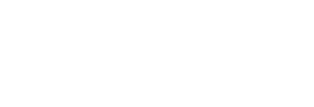  КАЛЕНДАРНЫЙ ПЛАН ВОСПИТАТЕЛЬНОЙ РАБОТЫ
по  профессии35.01.13 Тракторист-машинист сельскохозяйственного производства на  2021-2022 учебный год  Алексеевка, 2021г.В ходе планирования воспитательной деятельности рекомендуется учитывать воспитательный потенциал участия студентов в  мероприятиях, проектах, конкурсах, акциях, проводимых на уровне:Российской Федерации, в том числе: «Россия – страна возможностей»https://rsv.ru/; «Большая перемена»https://bolshayaperemena.online/; «Лидеры России»https://лидерыроссии.рф/;«Мы Вместе» (волонтерство) https://onf.ru; отраслевые конкурсы профессионального мастерства; движения «Ворлдскиллс Россия»;движения «Абилимпикс»;международная историческая программа «Память сердца; блокадный Ленинград», посвященной 80-летию начала фашисткой блокады ЛенинградаПосещение театров, концертов, кино.СЕНТЯБРЬ 2021 годаУчастие в городских, областных мероприятиях, акциях.ОктябрьНОЯБРЬДЕКАБРЬЯНВАРЬФЕВРАЛЬМАРТАПРЕЛЬМАЙИЮНЬНазвание СодержаниеНаименование программырабочая программа воспитания по  специальности                                                                      35.01.13 «Тракторист-машинист сельскохозяйственного производства»Основания для разработки программыНастоящая программа разработана на основе следующих нормативных правовых документов:Конституция Российской Федерации;Указ Президента Российской Федерации от 21.07.2020 № 474 «О национальных целях развития Российской Федерации на период до 2030 года»;Федеральный Закон от 31.07.2020 № 304-ФЗ «О внесении изменений в Федеральный закон «Об образовании в Российской Федерации» по вопросам воспитания обучающихся» (далее-ФЗ-304);распоряжение Правительства Российской Федерации от 12.11.2020 № 2945-р об утверждении Плана мероприятий по реализации в 2021–2025 годах Стратегии развития воспитания в Российской Федерации на период до 2025 года;– (указать отраслевые нормативно-правовые акты, определяющие деловые качества выпускника СПО (при наличии).Цель программыЦель рабочей программы воспитания – личностное развитие обучающихся и их социализация, проявляющиеся в развитии их позитивных отношений к общественным ценностям, приобретении опыта поведения и применения сформированных общих компетенций квалифицированных рабочих, служащих/ специалистов среднего звена на практикеСроки реализации программы2 года 10 месяцевИсполнители 
программыДиректор, заместитель директора, курирующий воспитательную работу, кураторы, преподаватели, сотрудники учебной части, заведующие отделением, педагог-психолог, тьютор, педагог-организатор, социальный педагог, члены Студенческого совета, представители Родительского комитета, представители организаций - работодателейЛичностные результаты реализации программы воспитания (дескрипторы)Код личностных результатов 
реализации 
программы 
воспитанияОсознающий себя гражданином и защитником великой страныЛР 1Проявляющий активную гражданскую позицию, демонстрирующий приверженность принципам честности, порядочности, открытости, экономически активный и участвующий в студенческом и территориальном самоуправлении, в том числе на условиях добровольчества, продуктивно взаимодействующий и участвующий в деятельности общественных организацийЛР 2Соблюдающий нормы правопорядка, следующий идеалам гражданского общества, обеспечения безопасности, прав и свобод граждан России. Лояльный к установкам и проявлениям представителей субкультур, отличающий их от групп с деструктивным и девиантным поведением. Демонстрирующий неприятие и предупреждающий социально опасное поведение окружающихЛР 3Проявляющий и демонстрирующий уважение к людям труда, осознающий ценность собственного труда. Стремящийся к формированию в сетевой среде личностно и профессионального конструктивного «цифрового следа»ЛР 4Демонстрирующий приверженность к родной культуре, исторической памяти на основе любви к Родине, родному народу, малой родине, принятию традиционных ценностей многонационального народа РоссииЛР 5Проявляющий уважение к людям старшего поколения и готовность к участию в социальной поддержке и волонтерских движенияхЛР 6Осознающий приоритетную ценность личности человека; уважающий собственную и чужую уникальность в различных ситуациях, во всех формах и видах деятельности.ЛР 7Проявляющий и демонстрирующий уважение к представителям различных этнокультурных, социальных, конфессиональных и иных групп. Сопричастный к сохранению, преумножению и трансляции культурных традиций и ценностей многонационального российского государстваЛР 8Соблюдающий и пропагандирующий правила здорового и безопасного образа жизни, спорта; предупреждающий либо преодолевающий зависимости от алкоголя, табака, психоактивных веществ, азартных игр и т.д. Сохраняющий психологическую устойчивость в ситуативно сложных или стремительно меняющихся ситуацияхЛР 9Заботящийся о защите окружающей среды, собственной и чужой безопасности, в том числе цифровойЛР 10Проявляющий уважение к эстетическим ценностям, обладающий основами эстетической культурыЛР 11Принимающий семейные ценности, готовый к созданию семьи и воспитанию детей; демонстрирующий неприятие насилия в семье, ухода от родительской ответственности, отказа от отношений со своими детьми и их финансового содержанияЛР 12№Наименование мероприятия/уровеньдатаЦелевая аудиторияФорма проведенияответственныйПримечание                                                      Модуль 1. Гражданско-патриотическое воспитание ОК-4, ОК-6, ЛР 1, ЛР 2, ЛР 3, ЛР 5, ЛР 6, ЛР 7, ЛР 8, ЛР 11                                                      Модуль 1. Гражданско-патриотическое воспитание ОК-4, ОК-6, ЛР 1, ЛР 2, ЛР 3, ЛР 5, ЛР 6, ЛР 7, ЛР 8, ЛР 11                                                      Модуль 1. Гражданско-патриотическое воспитание ОК-4, ОК-6, ЛР 1, ЛР 2, ЛР 3, ЛР 5, ЛР 6, ЛР 7, ЛР 8, ЛР 11                                                      Модуль 1. Гражданско-патриотическое воспитание ОК-4, ОК-6, ЛР 1, ЛР 2, ЛР 3, ЛР 5, ЛР 6, ЛР 7, ЛР 8, ЛР 11                                                      Модуль 1. Гражданско-патриотическое воспитание ОК-4, ОК-6, ЛР 1, ЛР 2, ЛР 3, ЛР 5, ЛР 6, ЛР 7, ЛР 8, ЛР 11                                                      Модуль 1. Гражданско-патриотическое воспитание ОК-4, ОК-6, ЛР 1, ЛР 2, ЛР 3, ЛР 5, ЛР 6, ЛР 7, ЛР 8, ЛР 11                                                      Модуль 1. Гражданско-патриотическое воспитание ОК-4, ОК-6, ЛР 1, ЛР 2, ЛР 3, ЛР 5, ЛР 6, ЛР 7, ЛР 8, ЛР 11«День знаний!»/внутритехникумовский1 сентября1-4 курсыТоржественная линейкаДиректор, зам. директора по УВР, кл. руководители, педагог-организатор, Совет обучающихся техникумаКлассный час «История наша славная, профессии наши главные»/  внутритехникумовский1сентября1-4 курсыКлассный часКлассные руководителиВсероссийский открытый урок «ОБЖ» (урок подготовки к действиям в условиях различного рода чрезвычайных ситуаций)/всероссийский1 сентября1 – 2 курсыУрокПедагог-организатор ОБЖ «Зажгите свечи-памяти»/муниципальный1 неделя1-4 курсыАкцияПедагог – организатор,классные руководители «Дети Беслана»/ всероссийский1 неделя1-2 курсыАкцияПедагог – организатор, Совет обучающихся техникума «Как не стать жертвой террористического акта» с выдачей памяток/ внутритехникумовский2 сентября1-4 курсыИнструкторско-методи-ческое занятие Зам. директора по УВР,   преподаватель-оганизатор ОБЖ, классные руководителиДень солидарности в борьбе с терроризмом/всероссийский 3 сентября1-4курсыАкцияПедагог – организатор,классные руководителиДень памяти святого благоверного князя Александра Невского, к 800-летию10 сентября1-4 курсыВнеклассное мероприятие, видео-лекторийЗам. директора по УВР,  преподаватель-оганизатор ОБЖ,  преподаватели ПЦК общеобразовательных дисциплин, классные руководителиСоцио-моб, в рамках Международного дня памяти жертв фашизма/  внутритехникумовский2 неделя1-2 курсыСоцио-мобПреподаватели ПЦК общеобразовательных дисциплин, классные руководителиДни Воинской славы2 неделя1-4курсыКлассный часПреподаватель истории, классные руководителиВнеклассное мероприятие, посвященное Международному дню охраны озонового слоя16.09.20211-2 курсыконференцияПреподаватели экологии и биологииУчастие в Выборах депутатов в Государственную Думу/Всероссийский19 сентябрясовершеннолетниеУчастие в выборахзам. директора по УВР, руководитель клуба молодого избирателя, классные руководители «Голубь мира» классные часы в рамках Международного дня мира / муниципальный22 сентября1-4курсыАкцияПедагог – организатор,классные руководители«Связь поколений»/муниципальный3-4 недели1-4 курсыАдресная помощь,трудовой десантКоординатор волонтерского движения  Модуль 2. Профессионально-ориентирующее воспитание (развитие карьеры) )ОК 01,ОК 02, ОК 03, ОК 04, ОК 05, ОК 09, ОК 10, ОК 11. ЛР 9, ЛР 10  Модуль 2. Профессионально-ориентирующее воспитание (развитие карьеры) )ОК 01,ОК 02, ОК 03, ОК 04, ОК 05, ОК 09, ОК 10, ОК 11. ЛР 9, ЛР 10  Модуль 2. Профессионально-ориентирующее воспитание (развитие карьеры) )ОК 01,ОК 02, ОК 03, ОК 04, ОК 05, ОК 09, ОК 10, ОК 11. ЛР 9, ЛР 10  Модуль 2. Профессионально-ориентирующее воспитание (развитие карьеры) )ОК 01,ОК 02, ОК 03, ОК 04, ОК 05, ОК 09, ОК 10, ОК 11. ЛР 9, ЛР 10  Модуль 2. Профессионально-ориентирующее воспитание (развитие карьеры) )ОК 01,ОК 02, ОК 03, ОК 04, ОК 05, ОК 09, ОК 10, ОК 11. ЛР 9, ЛР 10  Модуль 2. Профессионально-ориентирующее воспитание (развитие карьеры) )ОК 01,ОК 02, ОК 03, ОК 04, ОК 05, ОК 09, ОК 10, ОК 11. ЛР 9, ЛР 10  Модуль 2. Профессионально-ориентирующее воспитание (развитие карьеры) )ОК 01,ОК 02, ОК 03, ОК 04, ОК 05, ОК 09, ОК 10, ОК 11. ЛР 9, ЛР 10Твоя будущая специальность2-4 недели1-2 курсыПрофилактическая беседаЗам.директора по УПР, социальные партнеры, работодатели, председатели ПЦК, классные руководители«Мастер-классы по специальности (профессии)»/муниципальный11.09.20212,3 курсыМастер-классыПреподаватели специальных дисциплинРабота Центра инсталляции/ внутритехникумовскийВ течение месяца1-4 курсыВыставкаПредседатели ПЦК, классные руководители, преподаватели специальных дисциплинМодуль 3.Культурно-творческое воспитание  ОК 03, ОК 04Модуль 3.Культурно-творческое воспитание  ОК 03, ОК 04Модуль 3.Культурно-творческое воспитание  ОК 03, ОК 04Модуль 3.Культурно-творческое воспитание  ОК 03, ОК 04Модуль 3.Культурно-творческое воспитание  ОК 03, ОК 04Модуль 3.Культурно-творческое воспитание  ОК 03, ОК 04«День открытых дверей»/ внутритехникумовский2 неделя1-4 курсыконцертПедагоги дополнительного образования, совет обучающихся колледжа, классные руководители «Белый цветок»/Всероссийский2 неделя1-4 курсыучастие во Всероссийской акцииЗам. директора по УВР, преподаватели, классные руководителиЭкскурсии в музеи, библиотеки  городаВ течение месяца1-4курсыЭкскурсии, творческие вечераПреподаватели ПЦК общеобразовательных дисциплин, классные руководители Участие в областном конкурсе стипендия губернатора Белгородской области/областной2 неделя1-4 курсыЗащита проекта, торжествен-ная церемонияЗам. директора по УВР Педагог-организатор, СОКУчастие в ежегодной  международной выставке «Ангелы Святого Белогорья»3 неделя1-4 курсыПосещение мероприятийЗам. директора по УВР ,зав.отделением, преподаватели, классные руководителиЛекции «Святое Белогорье»/ внутритехникумовский3,4 недели1-4 курсыЭкскурсия в краеведчес-кий музейПреподаватели ПЦК общеобразовательных дисциплин, классные руководители, руководитель музея Модуль 4. Спортивное и здоровьесберегающеевоспитание  ОК 04, ОК 08. Модуль 4. Спортивное и здоровьесберегающеевоспитание  ОК 04, ОК 08. Модуль 4. Спортивное и здоровьесберегающеевоспитание  ОК 04, ОК 08. Модуль 4. Спортивное и здоровьесберегающеевоспитание  ОК 04, ОК 08. Модуль 4. Спортивное и здоровьесберегающеевоспитание  ОК 04, ОК 08. Модуль 4. Спортивное и здоровьесберегающеевоспитание  ОК 04, ОК 08. Модуль 4. Спортивное и здоровьесберегающеевоспитание  ОК 04, ОК 08. «Спортивный зал для мирных игр. Беслан. Мы помним…»/  внутритехникумовский3 сентября1-2 курсыТурнир по футболуРуководитель физвоспитания, классные руководители Осенний кросс среди учебных групп нового набора/ внутритехникумовский2 неделя1-4курсыСпортивный кроссРуководитель физвоспитания ,  классные руководители« Как вести себя при угрозе теракта»/  внутритехникумовский2 неделя1-4 курсыИнструктажПреподаватель-организатор ОБЖ,  классные руководители«Пожароопасный период» /  внутритехникумовский1-3 неделя1-4 курсыИнструктажПреподаватель-организатор  ОБЖЛегкоатлетический кросс «Вперед к победам!»/  внутритехникумовский4 неделя1-2 курсыСоревнованияРуководитель физвоспитания,преподаватели физкультуры, классные руководители« Здоровье нации в твоих руках»/ внутритехникумовский2сентября1-4курысПрофилактическая беседа, презентацииВолонтерский отряд «Добрые дела», классные руководители« Курение вредит вашему здоровью!»/ внутритехникумовский1-4 неделя1-4курсыПрофилактическая беседаСоциальный педагог, классные руководители, воспитатели общежитияНеделя безопасности дорожного движения/всероссийский24-29 сентября 1-4 курсыАкции, лекции, встречи с сотрудниками ГИБДДПедагог – организатор,классные руководители, преподаватель-организатор ОБЖНеделя безопасности дорожного движения/всероссийскийМодуль 5. Социально-психолого-педагогическое сопровождение обучающихся (в т.ч. профилактика асоциального поведения)ОК 02, ОК 04., ОК 05., ОК 07., ОК 09. ЛР 7, ЛР 9, ЛР 12Модуль 5. Социально-психолого-педагогическое сопровождение обучающихся (в т.ч. профилактика асоциального поведения)ОК 02, ОК 04., ОК 05., ОК 07., ОК 09. ЛР 7, ЛР 9, ЛР 12Модуль 5. Социально-психолого-педагогическое сопровождение обучающихся (в т.ч. профилактика асоциального поведения)ОК 02, ОК 04., ОК 05., ОК 07., ОК 09. ЛР 7, ЛР 9, ЛР 12Модуль 5. Социально-психолого-педагогическое сопровождение обучающихся (в т.ч. профилактика асоциального поведения)ОК 02, ОК 04., ОК 05., ОК 07., ОК 09. ЛР 7, ЛР 9, ЛР 12Модуль 5. Социально-психолого-педагогическое сопровождение обучающихся (в т.ч. профилактика асоциального поведения)ОК 02, ОК 04., ОК 05., ОК 07., ОК 09. ЛР 7, ЛР 9, ЛР 12Модуль 5. Социально-психолого-педагогическое сопровождение обучающихся (в т.ч. профилактика асоциального поведения)ОК 02, ОК 04., ОК 05., ОК 07., ОК 09. ЛР 7, ЛР 9, ЛР 12Модуль 5. Социально-психолого-педагогическое сопровождение обучающихся (в т.ч. профилактика асоциального поведения)ОК 02, ОК 04., ОК 05., ОК 07., ОК 09. ЛР 7, ЛР 9, ЛР 12 «О профилактике правонарушений среди обучающихся»/  внутритехникумовский1 неделя1-4курсыВстреча с участковым инспекторомЗам. директора по УВР, педагог-психолог,  социальный педагог, классные руководителиВыявление социально-неблагополучных семей/ внутритехникумовскийВ течение учебного года1-4курсыИндивидуальная работаЗам. директора по УВР, педагог-психолог, классные руководители, воспитатель общежитияСоставление и распространение памяток для родителей «Алгоритм поведения родителей в кризисных ситуациях»; «Круглосуточная психологическая помощь – телефон доверия»/ внутритехникумовскийВ течение месяца1-4курсыконсультацияЗам. директора по УВР, педагог-психолог, социальный педагог.«О Правилах внутреннего распорядка обучающихся» /  внутритехникумовский2 сентября1-4курсыинструктажЗам. директора по УВР, классные руководители, воспитатель общежития«Причины и особенности начала употребления ПАВ в подростковом возрасте»2 неделя1-4курсыПрофилактическая беседаЗам. директора по УВР, классные руководители, воспитатель общежитияКомандообразующие тренинги/  внутритехникумовский 2-4неделя1-4 курсыКлассный часЗам.директора по УВР, педагог-психолог,классный руководитель«Как распознать подростка, склонного к девиантному поведению?»/  внутритехникумовский3 неделя1-2 курсыПсихологический тестпедагог-психолог,классный руководительПроведение социально-психологического тестирования/областной4 неделя1-4курсыСоциально-психологический тестДиректор, зам.директора по УВР, педагог-психолог, социальный педагог, классный руководительЗаседание Совета по профилактике и правонарушений и защите прав обучающихся/ внутритехникумовскийПоследний вторник месяца1-4курсыЗаседание СоветаЗам.директора по УВР, педагог-психолог, социальный педагог, классный руководитель, воспитатель общежития, , совет обучающихся техникума, совет родителей, участковый сотрудник ОМВД РФ, представитель ЦЗМодуль 6. Студенческое самоуправлениеОК 01, ОК 03, ОК 04, ОК 05, ОК 06, ОК 08, ОК 09, ОК 10.  ЛР 2, ЛР 3, ЛР 4, ЛР 5, ЛР 6, ЛР 10, ЛР 11Модуль 6. Студенческое самоуправлениеОК 01, ОК 03, ОК 04, ОК 05, ОК 06, ОК 08, ОК 09, ОК 10.  ЛР 2, ЛР 3, ЛР 4, ЛР 5, ЛР 6, ЛР 10, ЛР 11Модуль 6. Студенческое самоуправлениеОК 01, ОК 03, ОК 04, ОК 05, ОК 06, ОК 08, ОК 09, ОК 10.  ЛР 2, ЛР 3, ЛР 4, ЛР 5, ЛР 6, ЛР 10, ЛР 11Модуль 6. Студенческое самоуправлениеОК 01, ОК 03, ОК 04, ОК 05, ОК 06, ОК 08, ОК 09, ОК 10.  ЛР 2, ЛР 3, ЛР 4, ЛР 5, ЛР 6, ЛР 10, ЛР 11Модуль 6. Студенческое самоуправлениеОК 01, ОК 03, ОК 04, ОК 05, ОК 06, ОК 08, ОК 09, ОК 10.  ЛР 2, ЛР 3, ЛР 4, ЛР 5, ЛР 6, ЛР 10, ЛР 11Модуль 6. Студенческое самоуправлениеОК 01, ОК 03, ОК 04, ОК 05, ОК 06, ОК 08, ОК 09, ОК 10.  ЛР 2, ЛР 3, ЛР 4, ЛР 5, ЛР 6, ЛР 10, ЛР 11Модуль 6. Студенческое самоуправлениеОК 01, ОК 03, ОК 04, ОК 05, ОК 06, ОК 08, ОК 09, ОК 10.  ЛР 2, ЛР 3, ЛР 4, ЛР 5, ЛР 6, ЛР 10, ЛР 11Заседание Студенческого совета/ внутритехникумовский1неделя1-4курсысобраниеПедагог – организатор, Совет обучающихся колледжаРабота старостата/ внутритехникумовский2 вторник месяца1-4курсысобраниеПедагог – организатор, Совет обучающихся  техникума , классный  руководительСовместное заседание руководства  техникума  и Студенческого совета, по утверждению кандидатуры на обладание стипендией губернатора Белгородской области и стипендии молодежному активу/ внутритехникумовский2 неделя 1-4курсысобраниеЗам.директора по УВР, зам.директора по УР, Совет обучающихся  техникума«Общежитие - наш дом»/ внутритехникумовский2 неделя1-4 курсысобраниеЗам.директора по УВР,воспитатель в общежитииУчастие в заседании Совета по профилактике и правонарушенийПоследний вторник месяца1-4курсыЗаседание СоветаЗам.директора по УВР, педагог-психолог, социальный педагог, классный руководительМодуль 7. Экологическое воспитание  ОК 04, ОК 06, ОК 07, ОК 08.   ЛР 2, ЛР 7, ЛР 9, ЛР 10, ЛР 11Модуль 7. Экологическое воспитание  ОК 04, ОК 06, ОК 07, ОК 08.   ЛР 2, ЛР 7, ЛР 9, ЛР 10, ЛР 11Модуль 7. Экологическое воспитание  ОК 04, ОК 06, ОК 07, ОК 08.   ЛР 2, ЛР 7, ЛР 9, ЛР 10, ЛР 11Модуль 7. Экологическое воспитание  ОК 04, ОК 06, ОК 07, ОК 08.   ЛР 2, ЛР 7, ЛР 9, ЛР 10, ЛР 11Модуль 7. Экологическое воспитание  ОК 04, ОК 06, ОК 07, ОК 08.   ЛР 2, ЛР 7, ЛР 9, ЛР 10, ЛР 11Модуль 7. Экологическое воспитание  ОК 04, ОК 06, ОК 07, ОК 08.   ЛР 2, ЛР 7, ЛР 9, ЛР 10, ЛР 11Модуль 7. Экологическое воспитание  ОК 04, ОК 06, ОК 07, ОК 08.   ЛР 2, ЛР 7, ЛР 9, ЛР 10, ЛР 11Участие в экологических акциях и субботниках/муниципальный2неделя2-3курсыдесантПреподаватель экологии, волонтерский отряд «Эколог»Участие в реализации проекта «#БумБатл в Алексеевском агротехническом техникуме»/ внутритехникумовский2-4 недели1-4 курсыТрудовой десантПреподаватель экологии, волонтерский отряд «Эколог», классный руководитель «Осенний лист»/  внутритехникумовский2-4 недели1-2 курсыАкция по уборке парка культуры и отдыхаПедагог - организаторкураторы«О пользе  раздельного сбора мусора»/ внутритехникумовский1 неделя1-4курсыПрофилактическая беседа  Преподаватель экологии, волонтерский отряд «Эколог», классный руководительВнеклассное мероприятие, посвященное Международному дню охраны озонового слоя/ внутритехникумовский16.09.20211-2 курсыконференцияПреподаватели экологии и биологии, волонтерский отряд «Эколог»Экологический субботник по уборке набережной реки «Тихая Сосна»25.09.2021Экологический отряд «Эколог»субботникЭкологический отряд «Эколог»Всемирный день моря30.09.20211-2 курсыКвест играПреподаватели экологии и биологии№Наименование мероприятия/уровеньдатадатаЦелевая аудиторияФорма проведенияответственныйПримечаниеМодуль 1. Гражданско-патриотическое воспитание ок-4,ок-6. ЛР 1, ЛР 2, ЛР 3, ЛР 5, ЛР 6, ЛР 7, ЛР 8, ЛР 11Модуль 1. Гражданско-патриотическое воспитание ок-4,ок-6. ЛР 1, ЛР 2, ЛР 3, ЛР 5, ЛР 6, ЛР 7, ЛР 8, ЛР 11Модуль 1. Гражданско-патриотическое воспитание ок-4,ок-6. ЛР 1, ЛР 2, ЛР 3, ЛР 5, ЛР 6, ЛР 7, ЛР 8, ЛР 11Модуль 1. Гражданско-патриотическое воспитание ок-4,ок-6. ЛР 1, ЛР 2, ЛР 3, ЛР 5, ЛР 6, ЛР 7, ЛР 8, ЛР 11Модуль 1. Гражданско-патриотическое воспитание ок-4,ок-6. ЛР 1, ЛР 2, ЛР 3, ЛР 5, ЛР 6, ЛР 7, ЛР 8, ЛР 11Модуль 1. Гражданско-патриотическое воспитание ок-4,ок-6. ЛР 1, ЛР 2, ЛР 3, ЛР 5, ЛР 6, ЛР 7, ЛР 8, ЛР 11Модуль 1. Гражданско-патриотическое воспитание ок-4,ок-6. ЛР 1, ЛР 2, ЛР 3, ЛР 5, ЛР 6, ЛР 7, ЛР 8, ЛР 11Модуль 1. Гражданско-патриотическое воспитание ок-4,ок-6. ЛР 1, ЛР 2, ЛР 3, ЛР 5, ЛР 6, ЛР 7, ЛР 8, ЛР 11«Спаси себя и друзей, сообщи вовремя»; «Прежде чем сделать репост, подумай…»/ внутритехникумовский2 неделя2 неделя1-2 курсыПросмотр и обсуждение фильмов, Киберволонтеры, педагог-психолог,классные руководители«Наши любимые преподаватели!»/ внутритехникумовский1-5 октября1-5 октября1-3 курсыКонцертЗам. директора по УВР, педагог-организатор, Совет обучающихся техникумаУрок подготовки  обучающихся к действиям в условиях экстремальных и опасных  ситуациях, в рамках Дня   гражданской обороны./ всероссиййский4 октября4 октября1 – 2 курсыУрокПреподаватель-организатор ОБЖИстория Белгородского флага/ внутритехникумовский2 неделя2 неделя1-3 курсыКлассный часЗам. директора по УВР,  преподаватели ПЦК общеобразовательных дисциплин, клуб молодого избирателя, классный руководитель.Конкурс социальной рекламы антикоррупционной направленности/Всероссийский2неделя2неделя1-4 курсконкурс видеороликов, конкурс плакатов и т.д.)Зам. директора по УВР, преподаватели, классные руководителиОбластной конкурс стенгазет «Молодежь против коррупции», презентаций «Мы против коррупции»/областной2 неделя2 неделя1-4 курсТворческий конкурсЗам. директора по УВР, преподаватели, классные руководители, педагог-организатор, Совет обучающихся техникума«Откуда берется коррупция и как от нее избавиться?» /региональный4 неделя4 неделя1-2 курсбеседаКлассные руководители, преподаватели правовых дисциплинВолонтерская акция «Протяни руку помощи»/ внутритехникумовскийВ течение месяцаВ течение месяца1-4 курсВолонтерское движениеРуководитель волонтерского отряда, классные руководителиУчастие отряда содействия полиции «Щит» в областном конкурсе/областнойВ течение месяцаВ течение месяца3-4курсыУчастие в спартакиадеПреподаватель-организатор ОБЖ, руководитель физ.воспитания, руководитель отрда«Активный студент»/областнойВ течение месяцаВ течение месяца1-4 курсыУчастие в реализации регионального проектаЗам. директора по УВР,преподаватель-организатор ОБЖ, педагог-организатор,руокводитель волонтерского движения, киберволонтеры, классные руководители  Модуль 2. Профессионально-ориентирующее воспитание (развитие карьеры)  Модуль 2. Профессионально-ориентирующее воспитание (развитие карьеры)  Модуль 2. Профессионально-ориентирующее воспитание (развитие карьеры)  Модуль 2. Профессионально-ориентирующее воспитание (развитие карьеры)  Модуль 2. Профессионально-ориентирующее воспитание (развитие карьеры)  Модуль 2. Профессионально-ориентирующее воспитание (развитие карьеры)  Модуль 2. Профессионально-ориентирующее воспитание (развитие карьеры)  Модуль 2. Профессионально-ориентирующее воспитание (развитие карьеры)Экскурсии на предприятия социальных партнеров/ внутритехникумовский 13 октября 13 октября1 ,2курсыэкскурсииЗам.директора по УПР, зав.отделениями, председатели ПЦК, классные руководителиУчастие в общественно-полезном труде/ внутритехникумовскийВ течение месяцаВ течение месяца1-4курсыТрудовой десантЗам.директора по УВР, председатели ПЦК, классные руководители, преподавателиСмотр – конкурс, в рамках Дня работников дорожного хозяйства  в России15 октября15 октября1-3 курыСмотр – конкурсЗам. директора по УПР, работодатель ООО «Белдорстрой»,Правовое консультирование по вопросам трудоустройства20 октября20 октября1-3 курыбеседаЮрисконсультант, зам. директора по УПР, работодатель, представитель ЦЗМодуль 3.Культурно-творческое воспитаниеМодуль 3.Культурно-творческое воспитаниеМодуль 3.Культурно-творческое воспитаниеМодуль 3.Культурно-творческое воспитаниеМодуль 3.Культурно-творческое воспитаниеМодуль 3.Культурно-творческое воспитаниеМодуль 3.Культурно-творческое воспитаниеМодуль 3.Культурно-творческое воспитаниеТоржественный концерт «День Учителя» / внутритехникумовский5 октября5 октября1-4 курсыТворческий концертЗам.директора по УВР, педагог-организатор, педагог дополнительного образования, классные руководители, Совет обучающихся техникумаУчастие в областном конкурсе «Сохранение культурного наследия Руси на Белгородчине»/областной/В течение месяцаВ течение месяца1-4 курсыНаучные проектыЗам.директора по УВР, председатели ПЦК, классные руководителиЭкскурсии в музеи, библиотеки  города/муниципальный/В течение месяцаВ течение месяца1-4 курсыЭкскурсии, творческие вечераЗам.директора по УВР, педагог-организатор преподаватели ПЦК общеобразовательных дисциплин, классные руководителиСквернословие и здоровье человека / внутритехникумовский4 неделя4 неделя1-4 курсыКлассный часЗам. директора по УВР,  преподаватели ПЦК общеобразовательных дисциплин, зав.библиотекой, классный руководитель.Модуль 4. Спортивное и здоровьесберегающее воспитаниеМодуль 4. Спортивное и здоровьесберегающее воспитаниеМодуль 4. Спортивное и здоровьесберегающее воспитаниеМодуль 4. Спортивное и здоровьесберегающее воспитаниеМодуль 4. Спортивное и здоровьесберегающее воспитаниеМодуль 4. Спортивное и здоровьесберегающее воспитаниеМодуль 4. Спортивное и здоровьесберегающее воспитаниеМодуль 4. Спортивное и здоровьесберегающее воспитаниеСдача норм ГТО/ внутритехникумовскийВ течение месяцаВ течение месяца1-4 курсСпортивные мероприятияЗам. директора по УВР, руководитель физвоспитания, преподаватели, классные руководителиДни здоровья/ внутритехникумовскийКаждая суббота месяцаКаждая суббота месяца1-4 курсСпортивные соревнованияЗам. директора по УВР, руководитель физвоспитания, преподаватели, классные руководителиПравила санитарно-гигиенических норм / внутритехникумовскийВ течение месяцаВ течение месяца1-4 курсПрофилактическая беседаЗам. директора по УВР, мед. работник, классные руководителиПервенство техникума по мини-футболу студентов / внутритехникумовский11-15 октября11-15 октября2-3 курсыСпортивные соревнованияЗам. директора по УВР, руководитель физвоспитания, преподаватели, классные руководителиПервенство техникума по баскетболу среди студентов / внутритехникумовский21-30 октября21-30 октября2-4 курсыСпортивные соревнованияЗам. директора по УВР, руководитель физвоспитания, преподаватели, классные руководителиМодуль 5. Социально-психолого-педагогическое сопровождение обучающихся (в т.ч. профилактика асоциального поведения)Модуль 5. Социально-психолого-педагогическое сопровождение обучающихся (в т.ч. профилактика асоциального поведения)Модуль 5. Социально-психолого-педагогическое сопровождение обучающихся (в т.ч. профилактика асоциального поведения)Модуль 5. Социально-психолого-педагогическое сопровождение обучающихся (в т.ч. профилактика асоциального поведения)Модуль 5. Социально-психолого-педагогическое сопровождение обучающихся (в т.ч. профилактика асоциального поведения)Модуль 5. Социально-психолого-педагогическое сопровождение обучающихся (в т.ч. профилактика асоциального поведения)Модуль 5. Социально-психолого-педагогическое сопровождение обучающихся (в т.ч. профилактика асоциального поведения)Модуль 5. Социально-психолого-педагогическое сопровождение обучающихся (в т.ч. профилактика асоциального поведения)Проведение социально-психологического тестирования/областнойВ течение месяца1-4 курс1-4 курсСоциально-психологический тестДиректор, зам.директора по УВР, педагог-психолог, соцмальный педагог, классный руководительМы все разные и этим интересны/ внутритехникумовский3 неделя1-4 курс1-4 курсКлассный часЗам.директора по УВР, педагог-психолог, классный руководительПсихологическое консультирование педагогов по взаимодействию с обучающимися группы риска/ внутритехникумовскийежедневно1-4 курс1-4 курсконсультацияПедагог-психолог, классный руководительВыявление социально-неблагополучных семей/ внутритехникумовскийВ течение учебного года1-4 курс1-4 курсИндивидуальная работаЗам. директора по УВР, педагог-психолог, классные руководители, воспитатель общежитияКонтроль посещаемости, успеваемости, эмоционального состояния обучающихся/ внутритехникумовскийежедневно1-4 курс1-4 курсИндивидуальная работаЗам.директора по УВР, педагог-психолог, классный руководительОрганизация обследования условий жизни обучающихся группы риска/ внутритехникумовскийВ течение учебного года1-4 курс1-4 курсИндивидуальная работаЗам. директора по УВР, педагог-психолог, классные руководители, воспитатель общежитияЗаседание Совета по профилактике и правонарушений/ внутритехникумовскийПоследний вторник месяцаПоследний вторник месяца1-4 курсЗаседание СоветаЗам.директора по УВР, педагог-психолог, социальный педагог, классный руководитель, воспитатель общежития, , Совет обучающихся техникума, совет родителей, участковый сотрудник УМВД РФМодуль 6. Студенческое самоуправлениеМодуль 6. Студенческое самоуправлениеМодуль 6. Студенческое самоуправлениеМодуль 6. Студенческое самоуправлениеМодуль 6. Студенческое самоуправлениеМодуль 6. Студенческое самоуправлениеМодуль 6. Студенческое самоуправлениеМодуль 6. Студенческое самоуправлениеДень пожилого человека. Акция «Спешите делать добрые дела»./ внутритехникумовский1-5 октября1-5 октября1-4 курсВолонтерская акцияКоординатор волонтерского отряда «Добрые дела», Совет обучающихся техникума, классные руководителиУчастие в поздравительном концерте «День Учителя» / внутритехникумовский5 октября5 октября1-4 курсКонцерт творческих кружковЗам.директора по УВР, педагог-организатор, , Совет обучающихся техникума, классные руководителиЗаседание Студенческого совета/ внутритехникумовский1неделя1неделя1-4 курссобраниеПедагог – организатор, Совет обучающихся техникумаРабота старостата / внутритехникумовский2 вторник месяца2 вторник месяца1-4 курссобраниеПедагог – организатор, Совет обучающихся техникума, классный  руководительМодуль 7. Экологическое воспитаниеМодуль 7. Экологическое воспитаниеМодуль 7. Экологическое воспитаниеМодуль 7. Экологическое воспитаниеМодуль 7. Экологическое воспитаниеМодуль 7. Экологическое воспитаниеМодуль 7. Экологическое воспитаниеМодуль 7. Экологическое воспитаниеУчастие в экологических акциях и субботниках/городской2неделя2неделя2-3курсыдесантПреподаватель экологии, волонтерский отряд «Эколог», классные руководителиУчастие в реализации проекта «#БумБатл в Алексеевском агротехническом техникуме»/ внутритехникумовский2-4 недели2-4 недели1-4 курсыТрудовой десантПреподаватель экологии, волонтерский отряд «Эколог», классный руководитель «Осенний лист»/ внутритехникумовский2-4 недели2-4 недели1-2 курсыдесантклассные руководители, преподаватели«О пользе  раздельного сбора мусора»/ внутритехникумовский1 неделя1 неделя1-4 курсПрофилактическая беседа Преподаватель экологии, волонтерский отряд «Эколог», классный руководитель, преподаватели, совет обучающихся колледжаУчастие в общественно-полезном труде / внутритехникумовскийВ течение месяцаВ течение месяца1-4 курсТрудовой десантзав.отделением, классные руководители, преподавателиВнеклассное мероприятие, посвященное Всемирному дню защиты животных/ муниципальный04.10.202104.10.20211-4 курсыВстреча-дискуссияЭкологический отряд «Эколог»Конкурс плакатов «За чистый белый край»/ внутритехникумовский11-18.10.202111-18.10.20211-2 курсыконкурсПреподаватели экологии и биологииЭкологические «крестики - нолики»/ внутритехникумовский27.10.202127.10.20212 -3 курсыКонкурс знатоковПреподаватели экологии и биологии№Наименование мероприятия/уровеньдатадатаЦелевая аудиторияФорма проведенияответственныйПримечаниеМодуль 1. Гражданско-патриотическое воспитаниеМодуль 1. Гражданско-патриотическое воспитаниеМодуль 1. Гражданско-патриотическое воспитаниеМодуль 1. Гражданско-патриотическое воспитаниеМодуль 1. Гражданско-патриотическое воспитаниеМодуль 1. Гражданско-патриотическое воспитаниеМодуль 1. Гражданско-патриотическое воспитаниеМодуль 1. Гражданско-патриотическое воспитание  « В единстве наша сила» День народного единства/всероссийский1-3 ноября1-3 ноября1-4 курсСтенгазеты, буклетыЗам. директора по УВР, педагог-организатор, Совет обучающихся техникума, классный руководительДень народного единства/ всероссийский4 ноября4 ноября1-4 курсАкцияПедагог – организатор, Совет обучающихся техникума« Страна непобедима, когда един народ», к празднованию Дня народного единства. / внутритехникумовский3 ноября3 ноября1-4 курсСеминарЗам. директора по УВР,  преподаватели ПЦК общеобразовательных дисциплин, классный руководитель.День проведения военного парада на Красной площади в 1941 год, к 80-летию Парада/Всероссийский1 неделя1 неделя1-4 курсКоллективно-творческая деятельностьЗам. директора по УВР,  преподаватели ПЦК общеобразовательных дисциплин, классный руководитель.«Толерантность и ее проявление» (приуроченное к Международному дню толерантности) /внутритехникумовский /всероссийский3 неделя3 неделя1-4 курсКлассный часЗам. директора по УВР,  преподаватели ПЦК общеобразовательных дисциплин, классный руководитель.200-летие со дня рождения Ф.М. Достоевского/всероссийский/внутритехникумовский11 ноября11 ноября1-2 курсыВнеклассное мероприятиеПреподаватели общеразвивающих дисциплин, Всероссийский день призывника /областной12 ноября12 ноября1-4 курсВстреча обучающихся с представителями в/чЗам. директора по УВР, преподаватель-организатор ОБЖ, преподаватели, классные руководители«Молодежь против террора»/ внутритехникумовский4 неделя4 неделя1-4 курсВстреча со священнослужителемЗам. директора по УВР, преподаватели, классные руководители, преподаватели ПЦК общеобразовательных дисциплинВолонтерская акция «Спешите делать добрые дела»/ внутритехникумовскийВ течение месяцаВ течение месяца1-4 курсВолонтерское движениеРуководитель волонтерского движения, классные руководителиУчастие отряда содействия полиции «Щит» в областном конкурсе/областнойВ течение месяцаВ течение месяца3-4 курсыУчастие в спартакиадеПреподаватель-организатор ОБЖ, руководитель физвоспитания, классные руководители, руководитель отрядаКолесо истории/ областной3 неделя3 неделя1-4 курсы, актив группИнтеллектуальная играЗам. директора по УВР, преподаватели, классные руководители, преподаватели ПЦК общеобразовательных дисциплин«Конвенция ООН о правах ребенка».3 неделя3 неделя1-4 курсыВидео-лекторийЗам. директора по УВР, преподаватели, классные руководители, преподаватели ПЦК общеобразовательных дисциплин  Модуль 2. Профессионально-ориентирующее воспитание (развитие карьеры)  Модуль 2. Профессионально-ориентирующее воспитание (развитие карьеры)  Модуль 2. Профессионально-ориентирующее воспитание (развитие карьеры)  Модуль 2. Профессионально-ориентирующее воспитание (развитие карьеры)  Модуль 2. Профессионально-ориентирующее воспитание (развитие карьеры)  Модуль 2. Профессионально-ориентирующее воспитание (развитие карьеры)  Модуль 2. Профессионально-ориентирующее воспитание (развитие карьеры)  Модуль 2. Профессионально-ориентирующее воспитание (развитие карьеры)Семинары-практикумы «Теория. Практика. Наставничество.»/ Всероссийский  30 ноября 30 ноября2,3курсысеминарЗам.директора по УПР,  председатели ПЦК, классные руководители, работодателиУчастие в общественно-полезном труде/ внутритехникумовскийВ течение месяцаВ течение месяца1-4 курсТрудовой десантЗам.директора по УВР, председатели ПЦК, классные руководители, преподавателиИндивидуальное сопровождение обучающихся при разработке проектовВ течение месяцаВ течение месяца1-4 курсПроектная деятельностьЗам.директора по УР, УПР,УВР, УМР, председатели ПЦК, классные руководители, преподаватели« Знай свои права потребитель»В течение месяцаВ течение месяца1-2 курсФлешмобЗам.директора по УВР, классные руководители, преподавателиМодуль 3.Культурно-творческое воспитаниеМодуль 3.Культурно-творческое воспитаниеМодуль 3.Культурно-творческое воспитаниеМодуль 3.Культурно-творческое воспитаниеМодуль 3.Культурно-творческое воспитаниеМодуль 3.Культурно-творческое воспитаниеМодуль 3.Культурно-творческое воспитаниеМодуль 3.Культурно-творческое воспитаниеКВН / внутритехникумовскийВ течение месяцаВ течение месяца1-4 курсыиграЗам.директора по УВР, педагог-организатор, педагог дополнительного образования, классные руководители, Совет обучающихся техникума«День матери-всё на земле от материнских рук»/ внутритехникумовский /всероссийский3 неделя3 неделя1-4 курсыКлассный часЗам.директора по УВР, педагог-организатор, педагоги доп.образования, классные руководителиПоход в кинотеатр / внутритехникумовскийВ течение месяцаВ течение месяца1-4 курсыПросмотр художественного фильмаЗам.директора по УВР, зав.отделениями, председатели ПЦК, классные руководителиЭкскурсии в музеи, библиотеки  города/муниципальный/В течение месяцаВ течение месяца1-4 курсыЭкскурсии, творческие вечераЗам.директора по УВР, педагог-организатор преподаватели ПЦК общеобразовательных дисциплин, классные руководители«IQ-битва»/ внутритехникумовский26 ноября26 ноября1-2 курсыИнтеллектуальная играЗам.директора по УВР, педагог-организатор, преподаватели, классные руководителиМодуль 4. Спортивное и здоровьесберегающее воспитаниеМодуль 4. Спортивное и здоровьесберегающее воспитаниеМодуль 4. Спортивное и здоровьесберегающее воспитаниеМодуль 4. Спортивное и здоровьесберегающее воспитаниеМодуль 4. Спортивное и здоровьесберегающее воспитаниеМодуль 4. Спортивное и здоровьесберегающее воспитаниеМодуль 4. Спортивное и здоровьесберегающее воспитаниеМодуль 4. Спортивное и здоровьесберегающее воспитаниеСдача норм ГТО/ внутритехникумовскийВ течение месяцаВ течение месяца1-4 курсСпортивные мероприятияЗам. директора по УВР, руководитель физвоспитания, преподаватели, классные руководителиДни здоровья «Мы против наркотиков.»/ внутритехникумовскийКаждая суббота месяцаКаждая суббота месяца1-4 курсСпортивные соревнованияЗам. директора по УВР, руководитель физвоспитания, преподаватели, классные руководителиПравила санитарно-гигиенических норм / внутритехникумовскийВ течение месяцаВ течение месяца1-4 курсПрофилактическая беседаЗам. директора по УВР, мед. работник, классные руководителиЗдоровое питаниеВ течение месяцаВ течение месяца1-4 курсПрофилактическая беседаЗам. директора по УВР, мед.работник, классные руководители, волонтерский отряд «ЗА ЗОЖ!»Шахматный турнир среди преподавателей и студентов техникума15-27 ноября15-27 ноября1-4 курсСпортивные соревнованияЗам. директора по УВР, руководитель физвоспитания, преподаватели, классные руководителиМодуль 5. Социально-психолого-педагогическое сопровождение обучающихся (в т.ч. профилактика асоциального поведения)Модуль 5. Социально-психолого-педагогическое сопровождение обучающихся (в т.ч. профилактика асоциального поведения)Модуль 5. Социально-психолого-педагогическое сопровождение обучающихся (в т.ч. профилактика асоциального поведения)Модуль 5. Социально-психолого-педагогическое сопровождение обучающихся (в т.ч. профилактика асоциального поведения)Модуль 5. Социально-психолого-педагогическое сопровождение обучающихся (в т.ч. профилактика асоциального поведения)Модуль 5. Социально-психолого-педагогическое сопровождение обучающихся (в т.ч. профилактика асоциального поведения)Модуль 5. Социально-психолого-педагогическое сопровождение обучающихся (в т.ч. профилактика асоциального поведения)Модуль 5. Социально-психолого-педагогическое сопровождение обучающихся (в т.ч. профилактика асоциального поведения)Участие во Всероссийской межведомственной комплексной оперативно-профилактической операции «Дети России-2021» /ВсероссийскийВ течение месяца1-4 курс1-4 курсКлассный час, профилактические беседы, индивидуальная работаЗам.директора по УВР, педагог-психолог, классный руководитель«Молодежь за здоровый образ жизни» Встреча со священнослужителем/ внутритехникумовский8-20 ноября1-4 курс1-4 курсКонкурс  плакатовЗам.директора по УВР,педагог-организатор, классные руководители, , Совет обучающихся колледжаБдительность на авто и ж.д. дорогах/Всероссийский10 ноября1-4 курс1-4 курсКлассный час, профилактическая беседаЗам.директора по УВР, социальный педагог, классные руководители«Право и наркотики. Что нужно знать тебе»/ внутритехникумовский17 ноября1-4 курс1-4 курсКлассный часЗам.директора по УВР, социальный педагог, классные руководители, сотрудник ОМВД«Безопасность в сети Интернет»/муниципальный12 ноября1-4 курсы актив групп1-4 курсы актив группКруглый столРуководитель киберволонтеров, классные руководители, преподаватель информатикиПсихологическое консультирование педагогов по взаимодействию с обучающимися группы риска/ внутритехникумовскийежедневно1-4 курс1-4 курсконсультацияПедагог-психолог, классный руководительВыявление социально-неблагополучных семей/ внутритехникумовскийВ течение учебного года1-4 курс1-4 курсИндивидуальная работаЗам. директора по УВР, педагог-психолог, классные руководители, воспитатель общежитияОрганизация обследования условий жизни обучающихся группы рискаВ течение учебного года1-4 курс1-4 курсИндивидуальная работаЗам. директора по УВР, , педагог-психолог, классные руководители, воспитатель общежитияКонтроль посещаемости, успеваемости, эмоционального состояния обучающихся/ внутритехникумовскийежедневно1-4 курс1-4 курсИндивидуальная работаЗам.директора по УВР, педагог-психолог, классный руководительЗаседание Совета по профилактике и правонарушений/ внутритехникумовскийПоследний вторник месяцаПоследний вторник месяца1-4 курсЗаседание СоветаЗам.директора по УВР, педагог-психолог, социальный педагог, классный руководитель, воспитатель общежития,  Совет обучающихся техникума, совет родителей, участковый сотрудник ОМВД РФродительские лектории для повышения педагогической культуры родителей (законных представителей) несовершеннолетних обучающихся/групповоеВ течение месяцаВ течение месяца1-4 курсРод. собраниеДиректор, зам. директора по УВР, УП, УПР, педагог-психолог, социальный педагог, классный руководитель.Модуль 6. Студенческое самоуправлениеМодуль 6. Студенческое самоуправлениеМодуль 6. Студенческое самоуправлениеМодуль 6. Студенческое самоуправлениеМодуль 6. Студенческое самоуправлениеМодуль 6. Студенческое самоуправлениеМодуль 6. Студенческое самоуправлениеМодуль 6. Студенческое самоуправлениеПодготовка техникумовской игре КВН среди учебных групп/ внутритехникумовскийВ течение месяцаВ течение месяца1-2 курсыИграСовет обучающихся техникума, классные руководители, педагог дополнительного образования, педагог-организаторАкция «Наставничество»/ внутритехникумовскийВ течение месяцаВ течение месяца1-4 курс Коллективно-творческие делаЗам.директора по УВР, педагог-организатор, Совет обучающихся техникума, классные руководителиЗаседание Студенческого совета/ внутритехникумовский1неделя1неделя1-4 курссобраниеПедагог – организатор, Совет обучающихся техникумаРабота старостата / внутритехникумовский2 вторник месяца2 вторник месяца1-4 курссобраниеПедагог – организатор, Совет обучающихся техникума, классный  руководитель Акция «Обмен сигарету на конфету (яблоко)»/ внутритехникумовский3 неделя3 неделя1-4 курсВолонтерская акцияЗам.директора по УВР, педагог-организатор, Совет обучающихся техникума, классные руководителиУчастие в областном конкурсе агитбригад «Стоп ВИЧ»/областной20-30 ноября20-30 ноябряАгитбригада техникумаТворческая агитбригадаЗам.директора по УВР, педагог-организатор, Совет обучающихся техникума, классные руководителиМодуль 7. Экологическое воспитаниеМодуль 7. Экологическое воспитаниеМодуль 7. Экологическое воспитаниеМодуль 7. Экологическое воспитаниеМодуль 7. Экологическое воспитаниеМодуль 7. Экологическое воспитаниеМодуль 7. Экологическое воспитаниеМодуль 7. Экологическое воспитаниеУчастие в экологических акциях и субботниках/городской2неделя2неделя2-3курсыТрудовой десантПреподаватель экологии, волонтерский отряд «Эколог», классные руководителиУчастие в реализации проекта «#БумБатл в Алексеевском агротехническом техникуме»/ внутритехникумовский2-4 недели2-4 недели1-4 курсТрудовой десантПреподаватель экологии, волонтерский отряд «Эколог», классный руководитель «Чистый двор»/ внутритехникумовский2-4 недели2-4 недели2- 4 курс  Трудовой десантзав.отделением, классные руководители, преподаватели, воспитатели общежития«О пользе  раздельного сбора мусора»/ внутритехникумовский1 неделя1 неделя1-4 курсПрофилактическая беседа Преподаватель экологии, волонтерский отряд «Эколог», классный руководитель, преподавателиУчастие в общественно-полезном труде/ внутритехникумовскийВ течение месяцаВ течение месяца1-4 курсТрудовой десантклассные руководители, преподавателиВсероссийский экологический диктант 202114-18.11.202114-18.11.20211-2 курсыдиктантПреподаватели экологии и биологии№Наименование мероприятия/уровеньдатадатаЦелевая аудиторияФорма проведенияответственныйПримечаниеМодуль 1. Гражданско-патриотическое воспитаниеМодуль 1. Гражданско-патриотическое воспитаниеМодуль 1. Гражданско-патриотическое воспитаниеМодуль 1. Гражданско-патриотическое воспитаниеМодуль 1. Гражданско-патриотическое воспитаниеМодуль 1. Гражданско-патриотическое воспитаниеМодуль 1. Гражданско-патриотическое воспитаниеМодуль 1. Гражданско-патриотическое воспитание «Велика Россия, а отступать некуда - позади Москва». Посвящается годовщине со дня битвы за Москву/ внутритехникумовский 2 декабря 2 декабря1-4 курсЛитературно-музыкальная композицияПреподаватели ПЦК общеобразовательных дисциплин, классный руководитель.«День Героев Отечества- жизнь, отмеченная звездой»/ внутритехникумовский9 декабря9 декабря1-4 курсИнформационно-просветительское мероприятиеЗам. директора по УВР, педагог-организатор, преподаватели ПЦК общеобразовательных дисциплин, классный руководитель.«Закон, по которому мы живем» ко Дню Конституции	10 декабря10 декабря1-2 курсыСтуденческая научно-практическая конференцияЗам. директора по УВР, клуб молодого избирателя, преподаватели ПЦКобщеобразовательных дисциплин, классный руководитель.Молодежный терроризм. Что это такое? / внутритехникумовский3 неделя3 неделя1-4 курсПрофилактическая беседа Зам. директора по УВР, социальный педагог,    классный руководитель.«Международный день борьбы с коррупцией»15 декабря15 декабря1-4 курсКлассный час,инструктажЗам. директора по УВР, социальный педагог,    классный руководительЖизнь и деятельность генерала Н.Ф. Ватутина нашего земляка./региональный16 декабря16 декабря1-4 курсВнеклассное мероприятиеЗам. директора по УВР,  преподаватели ПЦК общеобразовательных дисциплин, преподаватель-организатор ОБЖ, классный руководитель.Дни Воинской славы/всероссийскийВ течение месяцаВ течение месяца1-4 курсИнформационно-просветительское мероприятиеЗам. директора по УВР, преподаватель-организатор ОБЖВолонтерская акция «Протяни руку помощи»/ внутритехникумовскийВ течение месяцаВ течение месяца1-4 курсВолонтерское движениеРуководитель волонтерского отряда, классные руководителиУчастие отряда содействия полиции «Щит» в тожественных мероприятиях, ко Дню Героя Отечества/областной 1 неделя 1 неделя3-4курсыУчастие в торжественных акцияхПреподаватель-организатор ОБЖ, руководитель физвоспитания, классные руководители  Модуль 2. Профессионально-ориентирующее воспитание (развитие карьеры)  Модуль 2. Профессионально-ориентирующее воспитание (развитие карьеры)  Модуль 2. Профессионально-ориентирующее воспитание (развитие карьеры)  Модуль 2. Профессионально-ориентирующее воспитание (развитие карьеры)  Модуль 2. Профессионально-ориентирующее воспитание (развитие карьеры)  Модуль 2. Профессионально-ориентирующее воспитание (развитие карьеры)  Модуль 2. Профессионально-ориентирующее воспитание (развитие карьеры)  Модуль 2. Профессионально-ориентирующее воспитание (развитие карьеры)Участие в общественно-полезном труде/ внутритехникумовскийВ течение месяцаВ течение месяца1-4 курсТрудовой десантЗам.директора по УВР, председатели ПЦК, классные руководители, преподавателиМодуль 3.Культурно-творческое воспитаниеМодуль 3.Культурно-творческое воспитаниеМодуль 3.Культурно-творческое воспитаниеМодуль 3.Культурно-творческое воспитаниеМодуль 3.Культурно-творческое воспитаниеМодуль 3.Культурно-творческое воспитаниеМодуль 3.Культурно-творческое воспитаниеМодуль 3.Культурно-творческое воспитаниеНовогодняя мозаика/муниципальный10-30 декабря10-30 декабря1-4 курсКоллективно-творческая деятельностьЗам.директора по УВР, педагог-организатор, педагог дополнительного образования, классные руководители, профсоюзная организация, Совет обучающихся техникумаКакую опасность таит в себе сквернословие»./ внутритехникумовский3 неделя3 неделя1-4 курсПроблемная дискуссияЗам.директора по УВР, председатели ПЦК, классные руководителиЗдравствуй, Новый 2022 год!/ внутритехникумовский24 декабря24 декабря1-4 курсТоржественный концертЗам.директора по УВР, педагог-организатор, педагог доп.образованияМодуль 4. Спортивное и здоровьесберегающее воспитаниеМодуль 4. Спортивное и здоровьесберегающее воспитаниеМодуль 4. Спортивное и здоровьесберегающее воспитаниеМодуль 4. Спортивное и здоровьесберегающее воспитаниеМодуль 4. Спортивное и здоровьесберегающее воспитаниеМодуль 4. Спортивное и здоровьесберегающее воспитаниеМодуль 4. Спортивное и здоровьесберегающее воспитаниеМодуль 4. Спортивное и здоровьесберегающее воспитаниеСдача норм ГТО/ внутритехникумовскийВ течение месяцаВ течение месяца1-4 курсСпортивные мероприятияЗам. директора по УВР, руководитель физвоспитания, преподаватели, классные руководителиДни здоровья «Мы против наркотиков.»/ внутритехникумовскийКаждая суббота месяцаКаждая суббота месяца1-4 курсСпортивные соревнованияЗам. директора по УВР, руководитель физвоспитания, преподаватели, классные руководители«День борьбы со СПИДом»/Всероссийский1декабря1декабря1-4 курсКлассный час.Профилактическая беседаЗам. директора по УВР, мед.работник, педагог-психолог,классные руководителиЗдоровое питаниеВ течение месяцаВ течение месяца1-4 курсПрофилактическая беседаЗам. директора по УВР, мед.работник, классные руководители, волонтерский отряд «ЗА ЗОЖ»Первенство техникума по волейболу среди студентов учебных групп / внутритехникумовский1-11 декабря1-11 декабря2-4 курсыСпортивные соревнованияЗам. директора по УВР, руководитель физвоспитания, преподаватели, классные руководителиМодуль 5. Социально-психолого-педагогическое сопровождение обучающихся (в т.ч. профилактика асоциального поведения)Модуль 5. Социально-психолого-педагогическое сопровождение обучающихся (в т.ч. профилактика асоциального поведения)Модуль 5. Социально-психолого-педагогическое сопровождение обучающихся (в т.ч. профилактика асоциального поведения)Модуль 5. Социально-психолого-педагогическое сопровождение обучающихся (в т.ч. профилактика асоциального поведения)Модуль 5. Социально-психолого-педагогическое сопровождение обучающихся (в т.ч. профилактика асоциального поведения)Модуль 5. Социально-психолого-педагогическое сопровождение обучающихся (в т.ч. профилактика асоциального поведения)Модуль 5. Социально-психолого-педагогическое сопровождение обучающихся (в т.ч. профилактика асоциального поведения)Модуль 5. Социально-психолого-педагогическое сопровождение обучающихся (в т.ч. профилактика асоциального поведения) «Стратегии выхода из кризисных  ситуации»/ внутритехникумовскийВ течение месяца1-4 курс1-4 курсПсихологический тренингЗам.директора по УВР, педагог-психолог, классный руководительУчастие в месячнике «Безопасность»/региональныйВ течение месяца1-4 курс1-4 курсКлассный час, профилактические беседы, индивидуальная работаЗам.директора по УВР, педагог-психолог, классный руководительПсихологическое консультирование педагогов по взаимодействию с обучающимися группы риска/ внутритехникумовскийежедневно1-4 курс1-4 курсконсультацияПедагог-психолог, классный руководительВыявление социально-неблагополучных семей/ внутритехникумовскийВ течение учебного года1-4 курс1-4 курсИндивидуальная работаЗам. директора по УВР, педагог-психолог, классные руководители, воспитатель общежитияКонтроль посещаемости, успеваемости, эмоционального состояния обучающихся/ внутритехникумовскийежедневно1-4 курс1-4 курс1-4 курсЗам.директора по УВР, педагог-психолог, классный руководительЗаседание Совета по профилактике и правонарушений/ внутритехникумовский18 декабря18 декабря1-4 курс1-4 курсЗам.директора по УВР, педагог-психолог, социальный педагог, классный руководитель, воспитатель общежития, , Совет обучающихся техникума, совет родителей, участковый сотрудник ОМВД РФ «Опасный лед», «Будь бдителен на дорогах», «Техника безопасности при отопительных приборах и печей», «Культура поведения при массовых мероприятиях»./ внутритехникумовский19 декабря19 декабря1-4 курсинструктажи по ТБЗам.директора по УВР, преподаватель-организатор ОБЖ, социальный педагог, классные руководителиМодуль 6. Студенческое самоуправлениеМодуль 6. Студенческое самоуправлениеМодуль 6. Студенческое самоуправлениеМодуль 6. Студенческое самоуправлениеМодуль 6. Студенческое самоуправлениеМодуль 6. Студенческое самоуправлениеМодуль 6. Студенческое самоуправлениеМодуль 6. Студенческое самоуправлениеАкция «Наставничество»/ внутритехникумовскийВ течение месяцаВ течение месяца1-4 курс Коллективно-творческие делаЗам.директора по УВР, УМР, УР, УПР, педагог-организатор, Совет обучающихся колледжа, классные руководителиСтуденческая конференция «Не погибни из-за невежества»/ внутритехникумовский1 неделя1 неделя1-2 курсСтуденческая конференцияПедагог – организатор, Совет обучающихся техникума, волонтерский отряд «ЗА ЗОЖ»День добровольца (волонтера)/всероссийский5 декабря5 декабря1-3 курсыАкцияПедагог – организатор, Совет обучающихся техникумаЗаседание Студенческого совета/ внутритехникумовский1неделя1неделя1-4 курссобраниеПедагог – организатор, Совет обучающихся техникумаРабота старостата / внутритехникумовский2 вторник месяца2 вторник месяца1-4 курссобраниеПедагог – организатор, Совет обучающихся техникума, классный  руководитель Участие в городском конкурсе «Новогодняя мозаика»/муниципальный10-20 декабря10-20 декабря1-4 курсКоллективно-творческие делаЗам.директора по УВР, педагог-организатор, Совет обучающихся техникума, классные руководителиМодуль 7. Экологическое воспитаниеМодуль 7. Экологическое воспитаниеМодуль 7. Экологическое воспитаниеМодуль 7. Экологическое воспитаниеМодуль 7. Экологическое воспитаниеМодуль 7. Экологическое воспитаниеМодуль 7. Экологическое воспитаниеМодуль 7. Экологическое воспитание"Что? Где? Когда?", посвященный экологии/ внутритехникумовский2 декабря2 декабря2-3курсыИнтеллектуальный бойПреподаватель экологии, волонтерский отряд «Эколог», зав.отделением, классные руководители, , Совет обучающихся техникума «Снежный десант»/ внутритехникумовскийеженедельноеженедельно2-4 курсы  Трудовой десантклассные руководители, преподаватели, воспитатели общежития«О пользе  раздельного сбора мусора»/ внутритехникумовский1 неделя1 неделя1-4 курсыПрофилактическая беседа Преподаватель экологии, волонтерский отряд «Эколог», классный руководитель, преподавателиУчастие в общественно-полезном труде/ внутритехникумовскийВ течение месяцаВ течение месяца1-4 курсыТрудовой десант классные руководители, преподавателиЭкологическая акция по сбору макулатуры/ внутритехникумовский13-20.12.202113-20.12.20211-4 курсыакцияПреподаватели экологии и биологии№Наименование мероприятия/уровеньдатаЦелевая аудиторияЦелевая аудиторияФорма проведенияФорма проведенияответственныйответственныйПримечаниеМодуль 1. Гражданско-патриотическое воспитаниеМодуль 1. Гражданско-патриотическое воспитаниеМодуль 1. Гражданско-патриотическое воспитаниеМодуль 1. Гражданско-патриотическое воспитаниеМодуль 1. Гражданско-патриотическое воспитаниеМодуль 1. Гражданско-патриотическое воспитаниеМодуль 1. Гражданско-патриотическое воспитаниеМодуль 1. Гражданско-патриотическое воспитаниеМодуль 1. Гражданско-патриотическое воспитаниеМодуль 1. Гражданско-патриотическое воспитание«Блокадный хлеб»/ внутритехникумовский 19 января1-4 курсы1-4 курсы Классный час. Литературно-музыкальная композиция. Акция. Классный час. Литературно-музыкальная композиция. Акция.Преподаватели ПЦК общеобразовательных дисциплин, классный руководитель.Преподаватели ПЦК общеобразовательных дисциплин, классный руководитель.Мероприятия, посвященные освобождению города Алексеевка от немецко-фашистских захватчиков12-19 января1-4 курсы1-4 курсыЦикл мероприятийЦикл мероприятийПреподаватели ПЦК общеобразовательных дисциплин, классный руководительПреподаватели ПЦК общеобразовательных дисциплин, классный руководительОткрытое заседание ЮнАрмейцев/ внутритехникумовский27 января1-4 курсыИнформационно-просветительское мероприятиеИнформационно-просветительское мероприятиеЗам. директора по УВР, преподаватель-организатор ОБЖ, классный руководитель.Зам. директора по УВР, преподаватель-организатор ОБЖ, классный руководитель. «Лучший клуб молодого избирателя/областнойВ течение месяцаучастие обучающихся в конкурсеучастие обучающихся в конкурсеЗам. директора по УВР,руководитель клуба,классный руководитель.Зам. директора по УВР,руководитель клуба,классный руководитель.  Модуль 2. Профессионально-ориентирующее воспитание (развитие карьеры)  Модуль 2. Профессионально-ориентирующее воспитание (развитие карьеры)  Модуль 2. Профессионально-ориентирующее воспитание (развитие карьеры)  Модуль 2. Профессионально-ориентирующее воспитание (развитие карьеры)  Модуль 2. Профессионально-ориентирующее воспитание (развитие карьеры)  Модуль 2. Профессионально-ориентирующее воспитание (развитие карьеры)  Модуль 2. Профессионально-ориентирующее воспитание (развитие карьеры)  Модуль 2. Профессионально-ориентирующее воспитание (развитие карьеры)  Модуль 2. Профессионально-ориентирующее воспитание (развитие карьеры)  Модуль 2. Профессионально-ориентирующее воспитание (развитие карьеры)«Я и моя будущая профессия»   / внутритехникумовский12 января1 -2 курсы1 -2 курсыВечер встреч с выпускникамиВечер встреч с выпускникамиЗам.директора по УПР, председатели ПЦК, классные руководителиЗам.директора по УПР, председатели ПЦК, классные руководителиУчастие в общественно-полезном труде/ внутритехникумовскийВ течение месяца1-4 курсы1-4 курсыТрудовой десантТрудовой десантЗам.директора по УВР, председатели ПЦК, классные руководители, преподавателиЗам.директора по УВР, председатели ПЦК, классные руководители, преподавателиРабота Центра инсталляцииВ течение месяца1-4 курсы1-4 курсыВыставкаВыставкаЗам.директора по УВР, председатели ПЦК, классные руководители, преподавателиЗам.директора по УВР, председатели ПЦК, классные руководители, преподавателиМодуль 3.Культурно-творческое воспитаниеМодуль 3.Культурно-творческое воспитаниеМодуль 3.Культурно-творческое воспитаниеМодуль 3.Культурно-творческое воспитаниеМодуль 3.Культурно-творческое воспитаниеМодуль 3.Культурно-творческое воспитаниеМодуль 3.Культурно-творческое воспитаниеМодуль 3.Культурно-творческое воспитаниеМодуль 3.Культурно-творческое воспитаниеМодуль 3.Культурно-творческое воспитание Творческие мероприятия в период зимних каникул/муниципальный1-11января1-4курсы, актив группы1-4курсы, актив группыКоллективно-творческая деятельностьКоллективно-творческая деятельностьЗам.директора по УВР, педагог-организатор, педагог дополнительного образования, классные руководители, Совет обучающихся техникумаЗам.директора по УВР, педагог-организатор, педагог дополнительного образования, классные руководители, Совет обучающихся техникумаВыступление техникумовского театра / внутритехникумовский12 января1-4 курсы1-4 курсыТеатральное представлениеТеатральное представлениеЗам.директора по УВР, педагог-организатор, педагог дополнительного образования, классные руководители, Совет обучающихся техникумаЗам.директора по УВР, педагог-организатор, педагог дополнительного образования, классные руководители, Совет обучающихся техникумаСтарый Новый Год!/ внутритехникумовский13 января1-4 курсы1-4 курсыВнеклассное мероприятиеВнеклассное мероприятиеЗам.директора по УВР,   председатели ПЦК, классные руководители, преподавателиЗам.директора по УВР,   председатели ПЦК, классные руководители, преподавателиДень студента!/ внутритехникумовский25января1-4 курсы1-4 курсыФестиваль творческих номеровФестиваль творческих номеровЗам.директора по УВР, педагог-организатор, педагог доп.образованияЗам.директора по УВР, педагог-организатор, педагог доп.образования«Вокально-хоровая студия»В течение месяца1-4 курсы1-4 курсыОтчетный концертОтчетный концертЗам.директора по УВР, педагог-организатор, педагог доп.образованияЗам.директора по УВР, педагог-организатор, педагог доп.образованияМодуль 4. Спортивное и здоровьесберегающее воспитаниеМодуль 4. Спортивное и здоровьесберегающее воспитаниеМодуль 4. Спортивное и здоровьесберегающее воспитаниеМодуль 4. Спортивное и здоровьесберегающее воспитаниеМодуль 4. Спортивное и здоровьесберегающее воспитаниеМодуль 4. Спортивное и здоровьесберегающее воспитаниеМодуль 4. Спортивное и здоровьесберегающее воспитаниеМодуль 4. Спортивное и здоровьесберегающее воспитаниеМодуль 4. Спортивное и здоровьесберегающее воспитаниеМодуль 4. Спортивное и здоровьесберегающее воспитаниеСпортивные старты на зимних каникулах/ внутритехникумовский1-11 января1-4 курсы1-4 курсыСпортивные мероприятияСпортивные мероприятияЗам. директора по УВР, руководитель физвоспитания, преподаватели, классные руководителиЗам. директора по УВР, руководитель физвоспитания, преподаватели, классные руководителиСдача норм ГТО/ внутритехникумовскийВ течение месяца1-4 курсы1-4 курсыСпортивные мероприятияСпортивные мероприятияЗам. директора по УВР, руководитель физвоспитания, преподаватели, классные руководителиЗам. директора по УВР, руководитель физвоспитания, преподаватели, классные руководителиДни здоровья/ внутритехникумовскийКаждая суббота месяца1-4 курсы1-4 курсыСпортивные соревнованияСпортивные соревнованияЗам. директора по УВР, руководитель физвоспитания, преподаватели, классные руководителиЗам. директора по УВР, руководитель физвоспитания, преподаватели, классные руководители«Вдыхай чистый воздух!»В течение месяца1-4 курсы1-4 курсыКлассный час.Профилактическая беседаКлассный час.Профилактическая беседаЗам. директора по УВР, мед.работник, педагог-психолог,классные руководителиЗам. директора по УВР, мед.работник, педагог-психолог,классные руководителиЗдоровое питание/региональныйВ течение месяца1-4 курсы1-4 курсыПрофилактическая беседаПрофилактическая беседаЗам. директора по УВР, мед.работник, классные руководители, волонтерский отряд «ЗА ЗОЖ»Зам. директора по УВР, мед.работник, классные руководители, волонтерский отряд «ЗА ЗОЖ»Модуль 5. Социально-психолого-педагогическое сопровождение обучающихся (в т.ч. профилактика асоциального поведения)Модуль 5. Социально-психолого-педагогическое сопровождение обучающихся (в т.ч. профилактика асоциального поведения)Модуль 5. Социально-психолого-педагогическое сопровождение обучающихся (в т.ч. профилактика асоциального поведения)Модуль 5. Социально-психолого-педагогическое сопровождение обучающихся (в т.ч. профилактика асоциального поведения)Модуль 5. Социально-психолого-педагогическое сопровождение обучающихся (в т.ч. профилактика асоциального поведения)Модуль 5. Социально-психолого-педагогическое сопровождение обучающихся (в т.ч. профилактика асоциального поведения)Модуль 5. Социально-психолого-педагогическое сопровождение обучающихся (в т.ч. профилактика асоциального поведения)Модуль 5. Социально-психолого-педагогическое сопровождение обучающихся (в т.ч. профилактика асоциального поведения)Модуль 5. Социально-психолого-педагогическое сопровождение обучающихся (в т.ч. профилактика асоциального поведения)Модуль 5. Социально-психолого-педагогическое сопровождение обучающихся (в т.ч. профилактика асоциального поведения)«Безопасный интернет», посвященное Международному дню защиты персональных данных»;/ внутритехникумовский26 января1-4 курсы1-4 курсы Классный час Классный часЗам.директора по УВР, руководитель киберволонтеров, классный руководительЗам.директора по УВР, руководитель киберволонтеров, классный руководитель«О конструктивных детско-родительских взаимоотношениях»/ внутритехникумовский14 января1-4 курсы1-4 курсыпрофилактические беседы, индивидуальная работапрофилактические беседы, индивидуальная работаЗам.директора по УВР, педагог-психолог, классный руководительЗам.директора по УВР, педагог-психолог, классный руководительПсихологическое консультирование педагогов по взаимодействию с обучающимися группы риска/ внутритехникумовскийежедневно1-4 курсы1-4 курсыконсультацияконсультацияПедагог-психолог, классный руководительПедагог-психолог, классный руководительВыявление социально-неблагополучных семей/ внутритехникумовскийВ течение учебного года1-4 курсы1-4 курсыИндивидуальная работаИндивидуальная работаЗам. директора по УВР, , педагог-психолог, классные руководители, воспитатель общежитияЗам. директора по УВР, , педагог-психолог, классные руководители, воспитатель общежитияКонтроль посещаемости, успеваемости, эмоционального состояния обучающихся/ внутритехникумовскийежедневно1-4 курсы1-4 курсыИндивидуальная работаИндивидуальная работаЗам.директора по УВР, зав.отделением, педагог-психолог, классный руководительЗам.директора по УВР, зав.отделением, педагог-психолог, классный руководительЗаседание Совета по профилактике и правонарушений/ внутритехникумовский28 января1-4 курсы1-4 курсыЗаседание СоветаЗаседание СоветаЗам.директора по УВР, педагог-психолог, социальный педагог, классный руководитель, воспитатель общежития, , Совет обучающихся техникума, совет родителей, участковый сотрудник ОМВД РФЗам.директора по УВР, педагог-психолог, социальный педагог, классный руководитель, воспитатель общежития, , Совет обучающихся техникума, совет родителей, участковый сотрудник ОМВД РФИсследование проблемы  экстремизма и терроризма в среде обучающихся 1-2 курс внутритехникумовскийВ течение месяца1-4 курсы1-4 курсыТренинг, анкетированиеТренинг, анкетированиеЗам.директора по УВР, педагог-психолог, социальный педагог, классные руководителиЗам.директора по УВР, педагог-психолог, социальный педагог, классные руководителиНаблюдение куратора за вовлеченностью каждого обучающегося в проводимые мероприятия/групповойВ течение месяца1-4 курсы1-4 курсыТренинг, анкетированиеТренинг, анкетированиепедагог-психолог, социальный педагог, классные руководителипедагог-психолог, социальный педагог, классные руководителиМодуль 6. Студенческое самоуправлениеМодуль 6. Студенческое самоуправлениеМодуль 6. Студенческое самоуправлениеМодуль 6. Студенческое самоуправлениеМодуль 6. Студенческое самоуправлениеМодуль 6. Студенческое самоуправлениеМодуль 6. Студенческое самоуправлениеМодуль 6. Студенческое самоуправлениеМодуль 6. Студенческое самоуправлениеМодуль 6. Студенческое самоуправление Участие в мероприятиях в период 
Зимних каникул / внутритехникумовский1-10 января1-4 курсы1-4 курсыКоллективно-творческие делаКоллективно-творческие дела  Педагог-организатор,Совет обучающихся техникума,  медиаслужба   Педагог-организатор,Совет обучающихся техникума,  медиаслужба Акция «Наставничество»/ внутритехникумовскийВ течение месяца1-4 курсы1-4 курсы Коллективно-творческие дела Коллективно-творческие делаЗам.директора по УВР, педагог-организатор, Совет обучающихся техникума, классные руководителиЗам.директора по УВР, педагог-организатор, Совет обучающихся техникума, классные руководителиЗаседание Студенческого совета/ внутритехникумовский11 января1-4 курсы1-4 курсысобраниесобраниеПедагог – организатор, Совет обучающихся техникумаПедагог – организатор, Совет обучающихся техникумаРабота старостата / внутритехникумовский12 января1-4 курсы1-4 курсысобраниесобраниеПедагог – организатор, Совет обучающихся техникума, классный  руководительПедагог – организатор, Совет обучающихся техникума, классный  руководитель Участие в проведении Дня студента (Татьянин день)/ внутритехникумовский25 января1-3 курсы1-3 курсыКоллективно-творческие делаКоллективно-творческие делаЗам.директора по УВР, педагог-организатор, Совет обучающихся техникума, классные руководителиЗам.директора по УВР, педагог-организатор, Совет обучающихся техникума, классные руководителиМодуль 7. Экологическое воспитаниеМодуль 7. Экологическое воспитаниеМодуль 7. Экологическое воспитаниеМодуль 7. Экологическое воспитаниеМодуль 7. Экологическое воспитаниеМодуль 7. Экологическое воспитаниеМодуль 7. Экологическое воспитаниеМодуль 7. Экологическое воспитаниеМодуль 7. Экологическое воспитаниеМодуль 7. Экологическое воспитание«Алая гвоздика»2 декабря2-3курсы2-3курсыАкция по уборе памятника ГСС Рубану Н.А.Акция по уборе памятника ГСС Рубану Н.А.Преподаватель экологии, волонтерский отряд «Эколог», классные руководители, Совет обучающихся техникумаПреподаватель экологии, волонтерский отряд «Эколог», классные руководители, Совет обучающихся техникума «Снежный десант»/ внутритехникумовскийеженедельно2-4 курсы2-4 курсы  Трудовой десант  Трудовой десантклассные руководители, преподаватели, воспитатели общежитияклассные руководители, преподаватели, воспитатели общежития«О пользе  раздельного сбора мусора»/ внутритехникумовский1 неделя1-4 курсы1-4 курсыПрофилактическая беседаПрофилактическая беседа Преподаватель экологии, волонтерский отряд «Эколог», классный руководитель, преподаватели Преподаватель экологии, волонтерский отряд «Эколог», классный руководитель, преподавателиУчастие в общественно-полезном труде/ внутритехникумовскийВ течение месяца1-4 курсы1-4 курсыТрудовой десантТрудовой десантзав.отделением, классные руководители, преподавателизав.отделением, классные руководители, преподавателиВнеклассное  мероприятие «Значение химии для человека»16.01.20221-2 курсы1-2 курсыконференцияконференцияПреподаватели экологии и биологииПреподаватели экологии и биологии№Наименование мероприятия/уровеньдатаЦелевая аудиторияЦелевая аудиторияФорма проведенияФорма проведенияответственныйответственныйПримечаниеМодуль 1. Гражданско-патриотическое воспитаниеМодуль 1. Гражданско-патриотическое воспитаниеМодуль 1. Гражданско-патриотическое воспитаниеМодуль 1. Гражданско-патриотическое воспитаниеМодуль 1. Гражданско-патриотическое воспитаниеМодуль 1. Гражданско-патриотическое воспитаниеМодуль 1. Гражданско-патриотическое воспитаниеМодуль 1. Гражданско-патриотическое воспитаниеМодуль 1. Гражданско-патриотическое воспитаниеМодуль 1. Гражданско-патриотическое воспитание«Сталинградская битва»/ внутритехникумовский 2 февраля1-4 курсы1-4 курсы Классный час.Литературно-музыкальная композиция Классный час.Литературно-музыкальная композицияПреподаватели ПЦК общеобразовательных дисциплин, классный руководитель, воспитатель общежитияПреподаватели ПЦК общеобразовательных дисциплин, классный руководитель, воспитатель общежитияОткрытое заседание клуба молодого избирателя/ внутритехникумовский1 февраля1-4 курсыИнформационно-просветительское мероприятиеИнформационно-просветительское мероприятиеЗам. директора по УВР, руководитель клуба молодого избирателя, классный руководитель.Зам. директора по УВР, руководитель клуба молодого избирателя, классный руководитель.Я будущий избиратель/ внутритехникумовский9 февраля1-3 курсыВикторинаВикторинаЗам. директора по УВР, руководитель клуба молодого избирателя, классный руководитель.Зам. директора по УВР, руководитель клуба молодого избирателя, классный руководитель.Встреча с войнами-интернационалистами/муниципалитетный/2 неделя1-3 курсыВечер встречВечер встречЗам. директора по УВР, преподаватель-организатор ОБЖ, классные руководителиЗам. директора по УВР, преподаватель-организатор ОБЖ, классные руководителиКлассные часы, посвященные Дню памяти о россиянах, исполнявших служебный долг за пределами Отечества16 февраля1-4 курсыКлассные часыКлассные часыЗам. директора по УВР, преподаватель-организатор ОБЖ, классные руководителиЗам. директора по УВР, преподаватель-организатор ОБЖ, классные руководители«Солдат войны не выбирает»/ внутритехникумовский21 февраля1-4 курсыЛитературно-музыкальная композицияЛитературно-музыкальная композицияПреподаватели ПЦК  общеобразовательных дисциплин, классный руководитель, воспитатель общежития, зав. центральной библиотекой № 2Преподаватели ПЦК  общеобразовательных дисциплин, классный руководитель, воспитатель общежития, зав. центральной библиотекой № 2Участие ЮнАрмейцев в торжественных мероприятиях города/муниципальныйВ течение месяца1-3 курсыПатриотические акцииПатриотические акцииЗам. директора по УВР, преподаватель-организатор ОБЖ, классные руководителиЗам. директора по УВР, преподаватель-организатор ОБЖ, классные руководители  Модуль 2. Профессионально-ориентирующее воспитание (развитие карьеры)  Модуль 2. Профессионально-ориентирующее воспитание (развитие карьеры)  Модуль 2. Профессионально-ориентирующее воспитание (развитие карьеры)  Модуль 2. Профессионально-ориентирующее воспитание (развитие карьеры)  Модуль 2. Профессионально-ориентирующее воспитание (развитие карьеры)  Модуль 2. Профессионально-ориентирующее воспитание (развитие карьеры)  Модуль 2. Профессионально-ориентирующее воспитание (развитие карьеры)  Модуль 2. Профессионально-ориентирующее воспитание (развитие карьеры)  Модуль 2. Профессионально-ориентирующее воспитание (развитие карьеры)  Модуль 2. Профессионально-ориентирующее воспитание (развитие карьеры)Встреча за круглым столом с выпускниками техникума «Будущее за профессионалами»1 -2 курсы1 -2 курсыВечер встреч Вечер встреч Зам.директора по УПР, председатели ПЦК, классные руководителиЗам.директора по УПР, председатели ПЦК, классные руководителиУчастие в общественно-полезном труде/ внутритехникумовскийВ течение месяца1-4 курсы1-4 курсыТрудовой десантТрудовой десантЗам.директора по УВР, председатели ПЦК, классные руководители, преподавателиЗам.директора по УВР, председатели ПЦК, классные руководители, преподавателиМодуль 3.Культурно-творческое воспитаниеМодуль 3.Культурно-творческое воспитаниеМодуль 3.Культурно-творческое воспитаниеМодуль 3.Культурно-творческое воспитаниеМодуль 3.Культурно-творческое воспитаниеМодуль 3.Культурно-творческое воспитаниеМодуль 3.Культурно-творческое воспитаниеМодуль 3.Культурно-творческое воспитаниеМодуль 3.Культурно-творческое воспитаниеМодуль 3.Культурно-творческое воспитание«Давайте говорить красиво!», посвященное Дню борьбы с ненормативной лексикой/ внутритехникумовский3 февраля1-4курсы, 1-4курсы, Внеклассное мероприятиеВнеклассное мероприятиеЗам.директора по УВР, преподаватели ПЦК общеобразовательных дисциплин, классные руководители, Совет обучающихся техникумаЗам.директора по УВР, преподаватели ПЦК общеобразовательных дисциплин, классные руководители, Совет обучающихся техникумаСтихи, в память великого поэта. Памяти А.С.Пушкина/ внутритехникумовский4 февраля1-4 курсы1-4 курсыЛитературный вечерЛитературный вечерЗам.директора по УВР, педагог-организатор, педагог дополнительного образования, классные руководители, Совет обучающихся техникумаЗам.директора по УВР, педагог-организатор, педагог дополнительного образования, классные руководители, Совет обучающихся техникумаКонкурс военно-патриотической песни, посвященный   Великой Победе «Герои России моей» среди обучающихся техникума/ внутритехникумовский16февраля1-3 курсы1-3 курсыФестиваль военной песниФестиваль военной песниЗам.директора по УВР,  педагог-организатор, педагог доп.образования, классные руководители, преподавателиЗам.директора по УВР,  педагог-организатор, педагог доп.образования, классные руководители, преподавателиПосещение тематических выставок в городских  музеях/муниципальныйВ течение  месяца1-4 курсы1-4 курсыТворческие вечераТворческие вечераЗам.директора по УВР,  педагог-организатор, преподаватели, классные руководители, Зам.директора по УВР,  педагог-организатор, преподаватели, классные руководители, «Мир глазами молодежи»В течение  месяца1-4 курсы1-4 курсыФотовыставкаФотовыставкаЗам.директора по УВР,  педагог-организатор, преподаватель, классные руководители,Зам.директора по УВР,  педагог-организатор, преподаватель, классные руководители,Модуль 4. Спортивное и здоровьесберегающее воспитаниеМодуль 4. Спортивное и здоровьесберегающее воспитаниеМодуль 4. Спортивное и здоровьесберегающее воспитаниеМодуль 4. Спортивное и здоровьесберегающее воспитаниеМодуль 4. Спортивное и здоровьесберегающее воспитаниеМодуль 4. Спортивное и здоровьесберегающее воспитаниеМодуль 4. Спортивное и здоровьесберегающее воспитаниеМодуль 4. Спортивное и здоровьесберегающее воспитаниеМодуль 4. Спортивное и здоровьесберегающее воспитаниеМодуль 4. Спортивное и здоровьесберегающее воспитаниеЛично-командное первенство техникума по пулевой стрельбе/ внутритехникумовский1-5 февраля1-4 курсы1-4 курсыСпортивные мероприятияСпортивные мероприятияЗам. директора по УВР, руководитель физ.воспитания, преподаватели, классные руководителиЗам. директора по УВР, руководитель физ.воспитания, преподаватели, классные руководителиПервенство техникума по настоль-ному теннису среди студентов учебных групп/ внутритехникумовский10-17 февраля1-3 курсы1-3 курсыСпортивные мероприятияСпортивные мероприятияЗам. директора по УВР, руководитель физ.воспитания, преподаватели, классные руководителиЗам. директора по УВР, руководитель физ.воспитания, преподаватели, классные руководителиПервенство области по баскетболу юноши10-17феврля1-4 курсы1-4 курсыСпортивные мероприятияСпортивные мероприятияЗам. директора по УВР, руководитель физ.воспитания, преподаватели, классные руководителиЗам. директора по УВР, руководитель физ.воспитания, преподаватели, классные руководителиСдача норм ГТО/ внутритехникумовскийВ течение месяца1-4 курсы1-4 курсыСпортивные мероприятияСпортивные мероприятияЗам. директора по УВР, руководитель физ.воспитания, преподаватели, классные руководителиЗам. директора по УВР, руководитель физ.воспитания, преподаватели, классные руководителиВоенно-спортивный праздник, посвященный Дню защитника Отечества/ внутритехникумовский21 февраля1-2 курсы1-2 курсыСпортивные мероприятияСпортивные мероприятияЗам. директора по УВР, руководитель физ.воспитания, преподаватели, классные руководителиЗам. директора по УВР, руководитель физ.воспитания, преподаватели, классные руководителиДни здоровья/ внутритехникумовскийКаждая суббота месяца1-4 курсы1-4 курсыСпортивные соревнованияСпортивные соревнованияЗам. директора по УВР, руководитель физ.воспитания, преподаватели, классные руководителиЗам. директора по УВР, руководитель физ.воспитания, преподаватели, классные руководители«Современные проблемы формирования здорового образа жизни студенческой молодежи»/ внутритехникумовский3 неделя1-4 курсы1-4 курсыучастие в научно-практических конференцияхучастие в научно-практических конференцияхЗам. директора по УВР, руководитель физ.воспитания, преподаватели, классные руководителиЗам. директора по УВР, руководитель физ.воспитания, преподаватели, классные руководителиСанитарно-гигиенические нормы/ внутритехникумовскийВ течение месяца1-4 курсы1-4 курсыПрофилактическая беседаПрофилактическая беседаЗам. директора по УВР, мед.работник, классные руководители, волонтерский отряд «ЗА ЗОЖ»Зам. директора по УВР, мед.работник, классные руководители, волонтерский отряд «ЗА ЗОЖ»Модуль 5. Социально-психолого-педагогическое сопровождение обучающихся (в т.ч. профилактика асоциального поведения)Модуль 5. Социально-психолого-педагогическое сопровождение обучающихся (в т.ч. профилактика асоциального поведения)Модуль 5. Социально-психолого-педагогическое сопровождение обучающихся (в т.ч. профилактика асоциального поведения)Модуль 5. Социально-психолого-педагогическое сопровождение обучающихся (в т.ч. профилактика асоциального поведения)Модуль 5. Социально-психолого-педагогическое сопровождение обучающихся (в т.ч. профилактика асоциального поведения)Модуль 5. Социально-психолого-педагогическое сопровождение обучающихся (в т.ч. профилактика асоциального поведения)Модуль 5. Социально-психолого-педагогическое сопровождение обучающихся (в т.ч. профилактика асоциального поведения)Модуль 5. Социально-психолого-педагогическое сопровождение обучающихся (в т.ч. профилактика асоциального поведения)Модуль 5. Социально-психолого-педагогическое сопровождение обучающихся (в т.ч. профилактика асоциального поведения)Модуль 5. Социально-психолого-педагогическое сопровождение обучающихся (в т.ч. профилактика асоциального поведения)«О потребностях и способах их удовлетворения»/ внутритехникумовский10 февраля1-4 курсы1-4 курсы Профилактическая беседа-тренинг, индивидуальная работа Профилактическая беседа-тренинг, индивидуальная работаЗам.директора по УВР, педагог-психолог, социальный педагог, классный руководительЗам.директора по УВР, педагог-психолог, социальный педагог, классный руководительПсихологическое консультирование педагогов по взаимодействию с обучающимися группы риска/ внутритехникумовскийежедневно1-4 курсы1-4 курсыконсультацияконсультацияПедагог-психолог, социальный педагог, классный руководительПедагог-психолог, социальный педагог, классный руководительВыявление социально-неблагополучных семей/ внутритехникумовскийВ течение учебного года1-4 курсы1-4 курсыИндивидуальная работаИндивидуальная работаЗам. директора по УВР, педагог-психолог, социальный педагог, классные руководители, воспитатель общежитияЗам. директора по УВР, педагог-психолог, социальный педагог, классные руководители, воспитатель общежитияКонтроль посещаемости, успеваемости, эмоционального состояния обучающихся/ внутритехникумовскийежедневно1-4 курсы1-4 курсыИндивидуальная работаИндивидуальная работаЗам.директора по УВР, педагог-психолог, социальный педагог, классный руководительЗам.директора по УВР, педагог-психолог, социальный педагог, классный руководительЗаседание Совета по профилактике и правонарушений/ внутритехникумовский22 февраля1-4 курсы1-4 курсыЗаседание СоветаЗаседание СоветаЗам.директора по УВР, педагог-психолог, социальный педагог, зав.отделением, классный руководитель, воспитатель общежития, Совет обучающихся техникума, совет родителей, участковый сотрудник ОМВД РФЗам.директора по УВР, педагог-психолог, социальный педагог, зав.отделением, классный руководитель, воспитатель общежития, Совет обучающихся техникума, совет родителей, участковый сотрудник ОМВД РФИсследование проблемы  экстремизма и терроризма в среде обучающихся 1-2 курс внутритехникумовскийВ течение месяца1-4 курсы1-4 курсыТренинг, анкетированиеТренинг, анкетированиеЗам.директора по УВР, педагог-психолог, социальный педагог, классные руководителиЗам.директора по УВР, педагог-психолог, социальный педагог, классные руководителиМодуль 6. Студенческое самоуправлениеМодуль 6. Студенческое самоуправлениеМодуль 6. Студенческое самоуправлениеМодуль 6. Студенческое самоуправлениеМодуль 6. Студенческое самоуправлениеМодуль 6. Студенческое самоуправлениеМодуль 6. Студенческое самоуправлениеМодуль 6. Студенческое самоуправлениеМодуль 6. Студенческое самоуправлениеМодуль 6. Студенческое самоуправлениеАкция «Наставничество»/ внутритехникумовскийВ течение месяца1-4 курсы1-4 курсы Коллективно-творческие дела Коллективно-творческие делаЗам.директора по УВР, УР, УПР, УМР, педагог-организатор, Совет обучающихся техникума, классные руководителиЗам.директора по УВР, УР, УПР, УМР, педагог-организатор, Совет обучающихся техникума, классные руководителиЗаседание Студенческого совета/ внутритехникумовский 1 неделя1-4 курсы1-4 курсысобраниесобраниеПедагог – организатор, Совет обучающихся техникумаПедагог – организатор, Совет обучающихся техникумаРабота старостата / внутритехникумовский 2 неделя1-4 курсы1-4 курсысобраниесобраниеПедагог – организатор, Совет обучающихся техникума, классный  руководительПедагог – организатор, Совет обучающихся техникума, классный  руководитель«Афганский ветер»14,15 февраля1-4 курсы1-4 курсыЛитературная композицияЛитературная композицияПедагог-организатор, Совет обучающихся техникума, медиаслужбаПедагог-организатор, Совет обучающихся техникума, медиаслужба Участие в организации проведения конкурса военно-патриотической песни/ внутритехникумовский 2-3 неделя1-3 курсы1-3 курсыКоллективно-творческие делаКоллективно-творческие делаЗам.директора по УВР, педагог-организатор, Совет обучающихся техникума, классные руководителиЗам.директора по УВР, педагог-организатор, Совет обучающихся техникума, классные руководителиПроведение волонтерской акции «Протяни руку помощи»В течение месяцаволонтерский отрядволонтерский отрядАкцияАкцияЗам.директора по УВР, педагог-организатор, руководитель волонтерского отрядаЗам.директора по УВР, педагог-организатор, руководитель волонтерского отрядаПоздравление мужчин с Днем Защитника Отечества22 февраля1-4 курсы1-4 курсыКонцертная программаКонцертная программаПедагог-организатор, Совет обучающихся техникума, медиаслужбаПедагог-организатор, Совет обучающихся техникума, медиаслужбаМодуль 7. Экологическое воспитаниеМодуль 7. Экологическое воспитаниеМодуль 7. Экологическое воспитаниеМодуль 7. Экологическое воспитаниеМодуль 7. Экологическое воспитаниеМодуль 7. Экологическое воспитаниеМодуль 7. Экологическое воспитаниеМодуль 7. Экологическое воспитаниеМодуль 7. Экологическое воспитаниеМодуль 7. Экологическое воспитание  «Лес-лёгкие Земли»10 февраля1-2 курсы1-2 курсыЗаседание круглого стола  Заседание круглого стола  Преподаватель экологии, волонтерский отряд «Эколог», классные руководители,  Совет обучающихся техникумаПреподаватель экологии, волонтерский отряд «Эколог», классные руководители,  Совет обучающихся техникума «Снежный десант»/ внутритехникумовскийеженедельно2-4 курсы2-4 курсы  Трудовой десант  Трудовой десантзав.отделением, классные руководители, преподаватели, воспитатели общежитиязав.отделением, классные руководители, преподаватели, воспитатели общежитияУчастие в общественно-полезном трудеВ течение месяца1-4 курсы1-4 курсыТрудовой десантТрудовой десантзав.отделением, классные руководители, преподавателизав.отделением, классные руководители, преподаватели«Глобальные экологические проблемы»02.02.20221-2 курсы1-2 курсыдебатыдебатыПреподаватели экологии и биологииПреподаватели экологии и биологии«Природа как универсальная ценность»16.02.20221-4 курсы1-4 курсысеминарсеминарПреподаватели экологии и биологииПреподаватели экологии и биологии«Птицы, зимующие с нами»28.02.221-2 курсы1-2 курсыМастер-классМастер-классПреподаватели экологии и биологииПреподаватели экологии и биологии№Наименование мероприятия/уровеньдатаЦелевая аудиторияЦелевая аудиторияФорма проведенияФорма проведенияответственныйответственныйПримечаниеМодуль 1. Гражданско-патриотическое воспитаниеМодуль 1. Гражданско-патриотическое воспитаниеМодуль 1. Гражданско-патриотическое воспитаниеМодуль 1. Гражданско-патриотическое воспитаниеМодуль 1. Гражданско-патриотическое воспитаниеМодуль 1. Гражданско-патриотическое воспитаниеМодуль 1. Гражданско-патриотическое воспитаниеМодуль 1. Гражданско-патриотическое воспитаниеМодуль 1. Гражданско-патриотическое воспитаниеМодуль 1. Гражданско-патриотическое воспитание«Он сказал «Поехали!»»/ внутритехникумовский1 неделя1-2 курсыНаучно-практическая конференция, посвященная Ю.А. ГагаринуНаучно-практическая конференция, посвященная Ю.А. ГагаринуЗам.директора по УВР, преподаватели ПЦК общеобразовательных дисциплин, классный руководитель, воспитатель общежития, преподавателиЗам.директора по УВР, преподаватели ПЦК общеобразовательных дисциплин, классный руководитель, воспитатель общежития, преподавателиНаша сила в единении. День возвращения Крыма./Всероссийский16 марта1-4 курсыКлассный час, акцияКлассный час, акцияЗам.директора по УВР, преподаватели ПЦК общеобразовательных дисциплин, классный руководитель, воспитатель общежития, преподаватели.Зам.директора по УВР, преподаватели ПЦК общеобразовательных дисциплин, классный руководитель, воспитатель общежития, преподаватели.Женщины на войне»/ внутритехникумовский4 неделя1-4 курсыПросмотр док. фильмаПросмотр док. фильмаЗам. директора по УВР, классные руководителиЗам. директора по УВР, классные руководители «Дебаты»/областнойВ течение месяца1-4 курсыучастие в интеллектуальных играхучастие в интеллектуальных играхПедагог-организатор, Совет обучающихся техникума, классный руководительПедагог-организатор, Совет обучающихся техникума, классный руководительМаршалы ПобедыВ течение месяца1-4 курсыФото-выставкаФото-выставкаПедагог-организатор, Совет обучающихся техникума, медиаслужбаПедагог-организатор, Совет обучающихся техникума, медиаслужбаУчастие ЮнАрмейцев в торжественных мероприятиях города/муниципальныйВ течение месяца1-3 курсыПатриотические акцииПатриотические акцииЗам. директора по УВР, преподаватель-организатор ОБЖ, классные руководителиЗам. директора по УВР, преподаватель-организатор ОБЖ, классные руководители  Модуль 2. Профессионально-ориентирующее воспитание (развитие карьеры)  Модуль 2. Профессионально-ориентирующее воспитание (развитие карьеры)  Модуль 2. Профессионально-ориентирующее воспитание (развитие карьеры)  Модуль 2. Профессионально-ориентирующее воспитание (развитие карьеры)  Модуль 2. Профессионально-ориентирующее воспитание (развитие карьеры)  Модуль 2. Профессионально-ориентирующее воспитание (развитие карьеры)  Модуль 2. Профессионально-ориентирующее воспитание (развитие карьеры)  Модуль 2. Профессионально-ориентирующее воспитание (развитие карьеры)  Модуль 2. Профессионально-ориентирующее воспитание (развитие карьеры)  Модуль 2. Профессионально-ориентирующее воспитание (развитие карьеры) «Успешным быть легко!»16 марта1-4 курсы1-4 курсыВстреча за круглым столом с выпускниками техникумаВстреча за круглым столом с выпускниками техникумаЗам.директора по УПР, председатели ПЦК, классные руководителиЗам.директора по УПР, председатели ПЦК, классные руководителиУчастие в общественно-полезном труде/ внутритехникумовскийВ течение месяца1-4 курсы1-4 курсыТрудовой десантТрудовой десантЗам.директора по УВР, председатели ПЦК, классные руководители, преподавателиЗам.директора по УВР, председатели ПЦК, классные руководители, преподавателиРабота Центра инсталляцииВ течение месяца1-4 курсы1-4 курсыВыставкаВыставкаЗам.директора по УВР, председатели ПЦК, классные руководители, преподаватели спец. дисциплинЗам.директора по УВР, председатели ПЦК, классные руководители, преподаватели спец. дисциплинМодуль 3.Культурно-творческое воспитаниеМодуль 3.Культурно-творческое воспитаниеМодуль 3.Культурно-творческое воспитаниеМодуль 3.Культурно-творческое воспитаниеМодуль 3.Культурно-творческое воспитаниеМодуль 3.Культурно-творческое воспитаниеМодуль 3.Культурно-творческое воспитаниеМодуль 3.Культурно-творческое воспитаниеМодуль 3.Культурно-творческое воспитаниеМодуль 3.Культурно-творческое воспитание«Женщина – ты прекрасна!»/ внутритехникумовский5 марта1-4 курсы 1-4 курсы Торжественное поздравление в виде концертаТоржественное поздравление в виде концертаЗам.директора по УВР, преподаватели ПЦК общеобразовательных дисциплин, классные руководители, Совет обучающихся техникумаЗам.директора по УВР, преподаватели ПЦК общеобразовательных дисциплин, классные руководители, Совет обучающихся техникума«Великие женщины великой России»5 марта1-4 курсы 1-4 курсы Фото-выставкаФото-выставкаЗам.директора по УВР,  педагог-организатор,  педагог доп.образования, классные руководители, преподаватели, Совет обучающихся техникумаЗам.директора по УВР,  педагог-организатор,  педагог доп.образования, классные руководители, преподаватели, Совет обучающихся техникумаСтуденческая весна / внутритехникумовскийВ течение месяца1-4курсы1-4курсыФестиваль творческой деятельностиФестиваль творческой деятельностиЗам.директора по УВР,  педагог-организатор,  педагог доп.образования, классные руководители, преподаватели, Совет обучающихся техникумаЗам.директора по УВР,  педагог-организатор,  педагог доп.образования, классные руководители, преподаватели, Совет обучающихся техникумаПосещение тематических выставок в городских  музеях/муниципальныйВ течение  месяца1-4 курсы1-4 курсыТворческие вечераТворческие вечераЗам.директора по УВР,  педагог-организатор, преподаватель, классные руководители, преподавателиЗам.директора по УВР,  педагог-организатор, преподаватель, классные руководители, преподавателиМодуль 4. Спортивное и здоровьесберегающее воспитаниеМодуль 4. Спортивное и здоровьесберегающее воспитаниеМодуль 4. Спортивное и здоровьесберегающее воспитаниеМодуль 4. Спортивное и здоровьесберегающее воспитаниеМодуль 4. Спортивное и здоровьесберегающее воспитаниеМодуль 4. Спортивное и здоровьесберегающее воспитаниеМодуль 4. Спортивное и здоровьесберегающее воспитаниеМодуль 4. Спортивное и здоровьесберегающее воспитаниеМодуль 4. Спортивное и здоровьесберегающее воспитаниеМодуль 4. Спортивное и здоровьесберегающее воспитаниеКубок техникума по волейболу среди групп девушек посвященный дню 8 марта / внутритехникумовский1-6марта1-4 курсы1-4 курсыСпортивные мероприятияСпортивные мероприятияЗам. директора по УВР, руководитель физ.воспитания, преподаватели, классные руководителиЗам. директора по УВР, руководитель физ.воспитания, преподаватели, классные руководителиПервенство области по баскетболу (девушки) среди ПОО зона «Восток»/областнойВ течение месяца1-4 курс1-4 курсСпортивные мероприятияСпортивные мероприятияЗам. директора по УВР, руководитель физ.воспитания, преподаватели, классные руководителиЗам. директора по УВР, руководитель физ.воспитания, преподаватели, классные руководителиСдача норм ГТО/ внутритехникумовскийВ течение месяца1-4 курсы1-4 курсыСпортивные мероприятияСпортивные мероприятияЗам. директора по УВР, руководитель физ.воспитания, преподаватели, классные руководителиЗам. директора по УВР, руководитель физ.воспитания, преподаватели, классные руководителиПервенство области по волейболу (девушки) среди ПОО зона «Центр»/областнойВ течение месяца1-4 курсы1-4 курсыСпортивные мероприятияСпортивные мероприятияЗам. директора по УВР, руководитель физ.воспитания, преподаватели, классные руководителиЗам. директора по УВР, руководитель физ.воспитания, преподаватели, классные руководители«Твое здоровье в твоих руках»В течение месяца1-4 курсы1-4 курсыПрофилактическая беседаПрофилактическая беседаЗам. директора по УВР, мед.работник, классные руководители,Зам. директора по УВР, мед.работник, классные руководители,Дни здоровья/ внутритехникумовскийКаждая суббота месяца1-4 курс1-4 курсСпортивные соревнованияСпортивные соревнованияЗам. директора по УВР, руководитель физ.воспитания, преподаватели, классные руководителиЗам. директора по УВР, руководитель физ.воспитания, преподаватели, классные руководителиСанитарно-гигиенические нормы/ внутритехникумовскийВ течение месяца1-4 курс1-4 курсПрофилактическая беседаПрофилактическая беседаЗам. директора по УВР, мед.работник, классные руководители, волонтерский отряд «ЗА ЗОЖ»Зам. директора по УВР, мед.работник, классные руководители, волонтерский отряд «ЗА ЗОЖ»Модуль 5. Социально-психолого-педагогическое сопровождение обучающихся (в т.ч. профилактика асоциального поведения)Модуль 5. Социально-психолого-педагогическое сопровождение обучающихся (в т.ч. профилактика асоциального поведения)Модуль 5. Социально-психолого-педагогическое сопровождение обучающихся (в т.ч. профилактика асоциального поведения)Модуль 5. Социально-психолого-педагогическое сопровождение обучающихся (в т.ч. профилактика асоциального поведения)Модуль 5. Социально-психолого-педагогическое сопровождение обучающихся (в т.ч. профилактика асоциального поведения)Модуль 5. Социально-психолого-педагогическое сопровождение обучающихся (в т.ч. профилактика асоциального поведения)Модуль 5. Социально-психолого-педагогическое сопровождение обучающихся (в т.ч. профилактика асоциального поведения)Модуль 5. Социально-психолого-педагогическое сопровождение обучающихся (в т.ч. профилактика асоциального поведения)Модуль 5. Социально-психолого-педагогическое сопровождение обучающихся (в т.ч. профилактика асоциального поведения)Модуль 5. Социально-психолого-педагогическое сопровождение обучающихся (в т.ч. профилактика асоциального поведения) «Против алкоголя и наркотиков»/ внутритехникумовский2 неделя1-4 курсы1-4 курсы Профилактическая беседа-тренинг, индивидуальная работа Профилактическая беседа-тренинг, индивидуальная работаЗам.директора по УВР, педагог-психолог, классный руководительЗам.директора по УВР, педагог-психолог, классный руководительПроведение индивидуальной работы со студентами, находящимися на проф. учете в КДН и ОМВД РФ.В течение месяца1-4 курсы1-4 курсыИндивидуальная работаИндивидуальная работаПедагог-психолог, социальный педагог, классный руководительПедагог-психолог, социальный педагог, классный руководительПроведение групповых занятий по профилактике наркомании, суицидального поведения.В течение месяца1-4 курсы1-4 курсыГрупповые занятияГрупповые занятияПедагог-психолог, социальный педагог, классный руководительПедагог-психолог, социальный педагог, классный руководительПсихологическое консультирование педагогов по взаимодействию с обучающимися группы риска/ внутритехникумовскийежедневно1-4 курсы1-4 курсыконсультацияконсультацияПедагог-психолог, классный руководительПедагог-психолог, классный руководительВыявление социально-неблагополучных семей/ внутритехникумовскийВ течение учебного года1-4курсы1-4курсыИндивидуальная работаИндивидуальная работаЗам. директора по УВР, педагог-психолог, классные руководители, воспитатель общежитияЗам. директора по УВР, педагог-психолог, классные руководители, воспитатель общежитияКонтроль посещаемости, успеваемости, эмоционального состояния обучающихся/ внутритехникумовскийежедневно1-4 курсы1-4 курсыИндивидуальная работаИндивидуальная работаЗам.директора по УВР, , педагог-психолог, классный руководительЗам.директора по УВР, , педагог-психолог, классный руководительЗаседание Совета по профилактике и правонарушений/ внутритехникумовский29 марта1-4 курсы1-4 курсыЗаседание СоветаЗаседание СоветаЗам.директора по УВР, педагог-психолог, социальный педагог, классный руководитель, воспитатель общежития, , Совет обучающихся техникума, совет родителей, участковый сотрудник ОМВД РФЗам.директора по УВР, педагог-психолог, социальный педагог, классный руководитель, воспитатель общежития, , Совет обучающихся техникума, совет родителей, участковый сотрудник ОМВД РФ«Открытый разговор»/ внутритехникумовскийВ течение месяца1-4 курсы1-4 курсыПрофилактическая беседа с обучающимисяПрофилактическая беседа с обучающимисяЗам.директора по УВР, педагог-психолог, социальный педагог, классные руководителиЗам.директора по УВР, педагог-психолог, социальный педагог, классные руководителиМодуль 6. Студенческое самоуправлениеМодуль 6. Студенческое самоуправлениеМодуль 6. Студенческое самоуправлениеМодуль 6. Студенческое самоуправлениеМодуль 6. Студенческое самоуправлениеМодуль 6. Студенческое самоуправлениеМодуль 6. Студенческое самоуправлениеМодуль 6. Студенческое самоуправлениеМодуль 6. Студенческое самоуправлениеМодуль 6. Студенческое самоуправление «Любимым женщинам»/ внутритехникумовский3 марта1-4 курсы1-4 курсыФлеш-мобФлеш-мобПедагог-организатор, Совет обучающихся техникума, медиаслужбаПедагог-организатор, Совет обучающихся техникума, медиаслужбаАкция «Наставничество»/ внутритехникумовскийВ течение месяца1-4 курсы1-4 курсы Коллективно-творческие дела, проектная деятельность Коллективно-творческие дела, проектная деятельностьЗам.директора по УВР,УПР, УР, УМР, педагог-организатор, Совет обучающихся техникума, классные руководителиЗам.директора по УВР,УПР, УР, УМР, педагог-организатор, Совет обучающихся техникума, классные руководителиЗаседание Студенческого совета/ внутритехникумовский 1 неделя1-4 курсы1-4 курсысобраниесобраниеПедагог – организатор, Совет обучающихся техникумаПедагог – организатор, Совет обучающихся техникумаРабота старостата/ внутритехникумовский 2 неделя1-4 курсы1-4 курсысобраниесобраниеПедагог – организатор, Совет обучающихся техникума, классный  руководительПедагог – организатор, Совет обучающихся техникума, классный  руководитель Волонтерское движение/областной В течение месяца1-4 курсы1-4 курсыБлаготворительные мероприятияБлаготворительные мероприятияПедагог-организатор, Совет обучающихся техникума, координатор волонтерского движенияПедагог-организатор, Совет обучающихся техникума, координатор волонтерского движения  Весна в индустриальном / внутритехникумовский 2-3 неделя1-3 курсы1-3 курсыКоллективно-творческие делаКоллективно-творческие делаЗам.директора по УВР, педагог-организатор, Совет обучающихся техникума, классные руководителиЗам.директора по УВР, педагог-организатор, Совет обучающихся техникума, классные руководителиМодуль 7. Экологическое воспитаниеМодуль 7. Экологическое воспитаниеМодуль 7. Экологическое воспитаниеМодуль 7. Экологическое воспитаниеМодуль 7. Экологическое воспитаниеМодуль 7. Экологическое воспитаниеМодуль 7. Экологическое воспитаниеМодуль 7. Экологическое воспитаниеМодуль 7. Экологическое воспитаниеМодуль 7. Экологическое воспитаниеПроведение дня экокраеведческой информации. Проблемы экологии Белгородской области.2 неделя1-2 курсы1-2 курсыЗаседание круглого стола  Заседание круглого стола  Преподаватель экологии, волонтерский отряд «Эколог», классные руководители, , Совет обучающихся техникумаПреподаватель экологии, волонтерский отряд «Эколог», классные руководители, , Совет обучающихся техникума «Экология Белгородчины. Решение проблем»4 неделя1-4 курсы1-4 курсыНаучные проектыНаучные проектыПреподаватель экологии, волонтерский отряд «Эколог»,  классные руководители,  Совет обучающихся техникумаПреподаватель экологии, волонтерский отряд «Эколог»,  классные руководители,  Совет обучающихся техникумаВсемирный день водных ресурсов4 неделя1-4 курсы1-4 курсыФлеш -мобФлеш -мобПреподаватель экологии, волонтерский отряд «Эколог»,   классные руководители, , Совет обучающихся техникумаПреподаватель экологии, волонтерский отряд «Эколог»,   классные руководители, , Совет обучающихся техникума Участие в реализации проекта «#БумБатл в Алексеевском агротехническом техникуме»/ внутритехникумовскийеженедельно1-4 курсы1-4 курсы  Реализация проекта  Реализация проекта Преподаватель экологии, волонтерский отряд «Эколог», классные руководители, преподаватели, воспитатели общежития Преподаватель экологии, волонтерский отряд «Эколог», классные руководители, преподаватели, воспитатели общежитияУчастие в общественно-полезном трудеВ течение месяца1-4 курсы1-4 курсыТрудовой десантТрудовой десантклассные руководители, преподавателиклассные руководители, преподаватели«Наведи порядок в своём доме, дворе, улице»Март 20221-4 курсы1-4 курсыВесенняя акция по уборке территорииВесенняя акция по уборке территорииЭкологический отряд «Эколог»Экологический отряд «Эколог»«Почему экологию должны изучать все?»16.03.20221-4 курсы1-4 курсыСочинение-рассуждениеСочинение-рассуждениеПреподаватели экологии и биологииПреподаватели экологии и биологииМероприятие, посвященное Международному дню лесов21.03.20221-2 курсы1-2 курсыконференцияконференцияПреподаватели экологии и биологииПреподаватели экологии и биологии№Наименование мероприятия/уровеньдатаЦелевая аудиторияЦелевая аудиторияФорма проведенияФорма проведенияответственныйответственныйПримечаниеМодуль 1. Гражданско-патриотическое воспитаниеМодуль 1. Гражданско-патриотическое воспитаниеМодуль 1. Гражданско-патриотическое воспитаниеМодуль 1. Гражданско-патриотическое воспитаниеМодуль 1. Гражданско-патриотическое воспитаниеМодуль 1. Гражданско-патриотическое воспитаниеМодуль 1. Гражданско-патриотическое воспитаниеМодуль 1. Гражданско-патриотическое воспитаниеМодуль 1. Гражданско-патриотическое воспитаниеМодуль 1. Гражданско-патриотическое воспитание«Покорители космоса»12 апреля1-4курсы1-4курсыПросмотр док. фильмаПросмотр док. фильмаЗам. директора по УВР, преподаватель-организатор ОБЖ, классные руководителиЗам. директора по УВР, преподаватель-организатор ОБЖ, классные руководители«Время первых!»13 апреля1-4курсы1-4курсыПросмотр худ. фильмаПросмотр худ. фильмаЗам. директора по УВР, классные руководителиЗам. директора по УВР, классные руководителиДни Воинской Славы. День победы дружины Александра Невского над крестоносцами в Ледовом побоище на Чудском озере/Всероссийский16 апреля1-4курсыИнформационно-просветительское мероприятие. Классный часИнформационно-просветительское мероприятие. Классный часЗам. директора по УВР, преподаватель-организатор ОБЖ, классные руководители.Зам. директора по УВР, преподаватель-организатор ОБЖ, классные руководители.Все мы одной крови./ внутритехникумовский2 апреля1-4 курсыКлассный час.Классный час.Зам. директора по УВР, преподаватели иностранного языкаЗам. директора по УВР, преподаватели иностранного языкаАкция Георгиевская ленточка/Всероссийский20 апреля1-4 курсыВолонтерское движениеВолонтерское движениеПедагог-организатор, Совет обучающихся колледжа, координатор волонтерского движенияПедагог-организатор, Совет обучающихся колледжа, координатор волонтерского движения«Колокола памяти»/областной26 апреля1-4 курсыЛитературно-музыкальная композиция. Митинг памятиЛитературно-музыкальная композиция. Митинг памятиПреподаватели ПЦК общеобразовательных дисциплин, классный руководитель, воспитатель общежитияПреподаватели ПЦК общеобразовательных дисциплин, классный руководитель, воспитатель общежитияУчастие ЮнАрмейцев в торжественных мероприятиях города/муниципальныйВ течение месяца1-3 курсыПатриотические акцииПатриотические акцииЗам. директора по УВР, преподаватель ОБЖ, классные руководителиЗам. директора по УВР, преподаватель ОБЖ, классные руководители  Модуль 2. Профессионально-ориентирующее воспитание (развитие карьеры)  Модуль 2. Профессионально-ориентирующее воспитание (развитие карьеры)  Модуль 2. Профессионально-ориентирующее воспитание (развитие карьеры)  Модуль 2. Профессионально-ориентирующее воспитание (развитие карьеры)  Модуль 2. Профессионально-ориентирующее воспитание (развитие карьеры)  Модуль 2. Профессионально-ориентирующее воспитание (развитие карьеры)  Модуль 2. Профессионально-ориентирующее воспитание (развитие карьеры)  Модуль 2. Профессионально-ориентирующее воспитание (развитие карьеры)  Модуль 2. Профессионально-ориентирующее воспитание (развитие карьеры)  Модуль 2. Профессионально-ориентирующее воспитание (развитие карьеры)Участие в общественно-полезном труде/ внутритехникумовскийВ течение месяца1-4 курсы1-4 курсыТрудовой десантТрудовой десантЗам.директора по УВР, зав.отделениями, председатели цикловых комиссий, классные руководители, преподавателиЗам.директора по УВР, зав.отделениями, председатели цикловых комиссий, классные руководители, преподавателиМодуль 3.Культурно-творческое воспитаниеМодуль 3.Культурно-творческое воспитаниеМодуль 3.Культурно-творческое воспитаниеМодуль 3.Культурно-творческое воспитаниеМодуль 3.Культурно-творческое воспитаниеМодуль 3.Культурно-творческое воспитаниеМодуль 3.Культурно-творческое воспитаниеМодуль 3.Культурно-творческое воспитаниеМодуль 3.Культурно-творческое воспитаниеМодуль 3.Культурно-творческое воспитаниеУчастие в областном творческом фестивале «Студенческая Весна 2022»/ областной1,2 неделя1-4 курсы1-4 курсы Участие в фестивале Участие в фестивалеДиректор, зам. директора по УВР, классные руководители,  преподаватели, педагог-организатор, педагоги доп. образования.Директор, зам. директора по УВР, классные руководители,  преподаватели, педагог-организатор, педагоги доп. образования.«Мой день в техникуме»/ внутритехникумовскийВ течение  месяца1-4 курсы1-4 курсыучастие в конкурсе фотографийучастие в конкурсе фотографийЗам. директора по УВР, педагог-организатор, классные руководители, преподавателиЗам. директора по УВР, педагог-организатор, классные руководители, преподавателиПосещение кинотеатра / внутритехникумовский В течение  месяца1-4 курсы1-4 курсыПросмотр кинофильмаПросмотр кинофильмаЗам.директора по УВР, педагог-организатор, классные руководители, преподавателиЗам.директора по УВР, педагог-организатор, классные руководители, преподавателиЦикл бесед об этикете/групповойВ течение  месяца1-4курсы1-4курсыКультурные беседыКультурные беседыклассные руководители, преподавателиклассные руководители, преподаватели «Книжное лето»В течение  месяца1-4курсы1-4курсыАкцияАкцияЗам.директора по УВР, гор. библиотека №2Зам.директора по УВР, гор. библиотека №2Посещение тематических выставок в городских  музеях/муниципальныйВ течение  месяца1-4 курсы1-4 курсыТворческие вечераТворческие вечераЗам.директора по УВР,  педагог-организатор, классные руководители, преподавателиЗам.директора по УВР,  педагог-организатор, классные руководители, преподавателиМодуль 4. Спортивное и здоровьесберегающее воспитаниеМодуль 4. Спортивное и здоровьесберегающее воспитаниеМодуль 4. Спортивное и здоровьесберегающее воспитаниеМодуль 4. Спортивное и здоровьесберегающее воспитаниеМодуль 4. Спортивное и здоровьесберегающее воспитаниеМодуль 4. Спортивное и здоровьесберегающее воспитаниеМодуль 4. Спортивное и здоровьесберегающее воспитаниеМодуль 4. Спортивное и здоровьесберегающее воспитаниеМодуль 4. Спортивное и здоровьесберегающее воспитаниеМодуль 4. Спортивное и здоровьесберегающее воспитаниеПервенство техникума мини-футболу среди студентов учебных заведений/ внутритехникумовский 2,3 неделя1-3 курсы1-3 курсыСпортивные мероприятияСпортивные мероприятияЗам. директора по УВР, руководитель физ.воспитания, преподаватели, классные руководителиЗам. директора по УВР, руководитель физ.воспитания, преподаватели, классные руководителиСдача норм ГТО/ внутритехникумовскийВ течение месяца1-4 курсы1-4 курсыСпортивные мероприятияСпортивные мероприятияЗам. директора по УВР, руководитель физ.воспитания, преподаватели, классные руководителиЗам. директора по УВР, руководитель физ.воспитания, преподаватели, классные руководителиПервенство области по волейболу (юноши) среди ПОО зона «Восток»/областнойВ течение месяца1-4 курсы1-4 курсыСпортивные мероприятияСпортивные мероприятияЗам. директора по УВР, руководитель физ.воспитания, преподаватели, классные руководителиЗам. директора по УВР, руководитель физ.воспитания, преподаватели, классные руководителиПервенство области по футболу  среди ПОО зона «Центр»/областнойВ течение месяца1-4 курсы1-4 курсыСпортивные мероприятияСпортивные мероприятияЗам. директора по УВР, руководитель физ.воспитания, преподаватели, классные руководителиЗам. директора по УВР, руководитель физ.воспитания, преподаватели, классные руководители«Мы выбираем ЗОЖ»23 апреля1-4 курсы1-4 курсыФлешмобФлешмобЗам. директора по УВР, мед.работник, классные руководители, волонтерский отряд «ЗА ЗОЖ»Зам. директора по УВР, мед.работник, классные руководители, волонтерский отряд «ЗА ЗОЖ»«Белая ромашка»/всероссийскийВ течение месяца1-4 курсы1-4 курсыАкцияАкцияЗам. директора по УВР, волонтерский отряд «ЗА ЗОЖ», преподаватели, классные руководителиЗам. директора по УВР, волонтерский отряд «ЗА ЗОЖ», преподаватели, классные руководителиДни здоровья/ внутритехникумовскийКаждая суббота месяца1-4 курсы1-4 курсыСпортивные соревнованияСпортивные соревнованияЗам. директора по УВР, руководитель физ.воспитания, преподаватели, классные руководителиЗам. директора по УВР, руководитель физ.воспитания, преподаватели, классные руководителиСанитарно-гигиенические нормы/ внутритехникумовскийВ течение месяца1-4 курсы1-4 курсыПрофилактическая беседаПрофилактическая беседаЗам. директора по УВР, мед.работник, классные руководители, волонтерский отряд «ЗА ЗОЖ»Зам. директора по УВР, мед.работник, классные руководители, волонтерский отряд «ЗА ЗОЖ»Модуль 5. Социально-психолого-педагогическое сопровождение обучающихся (в т.ч. профилактика асоциального поведения)Модуль 5. Социально-психолого-педагогическое сопровождение обучающихся (в т.ч. профилактика асоциального поведения)Модуль 5. Социально-психолого-педагогическое сопровождение обучающихся (в т.ч. профилактика асоциального поведения)Модуль 5. Социально-психолого-педагогическое сопровождение обучающихся (в т.ч. профилактика асоциального поведения)Модуль 5. Социально-психолого-педагогическое сопровождение обучающихся (в т.ч. профилактика асоциального поведения)Модуль 5. Социально-психолого-педагогическое сопровождение обучающихся (в т.ч. профилактика асоциального поведения)Модуль 5. Социально-психолого-педагогическое сопровождение обучающихся (в т.ч. профилактика асоциального поведения)Модуль 5. Социально-психолого-педагогическое сопровождение обучающихся (в т.ч. профилактика асоциального поведения)Модуль 5. Социально-психолого-педагогическое сопровождение обучающихся (в т.ч. профилактика асоциального поведения)Модуль 5. Социально-психолого-педагогическое сопровождение обучающихся (в т.ч. профилактика асоциального поведения)Межведомственная профилактическая акция «Дети России »/региональныйВ течение месяца1-4 курсы1-4 курсы Профилактическая беседа-тренинг, индивидуальная работа Профилактическая беседа-тренинг, индивидуальная работаЗам.директора по УВР, педагог-психолог, социальный педагог, классный руководительЗам.директора по УВР, педагог-психолог, социальный педагог, классный руководительПроведение индивидуальной работы со студентами, находящимися на профнаблюдении в КДН и ОМВД РФ/индивидуальныйВ течение недели1-4 курсы1-4 курсыИндивидуальная работаИндивидуальная работаПедагог-психолог, социальный педагог, классный руководительПедагог-психолог, социальный педагог, классный руководительПроведение групповых занятий по профилактике наркомании/групповой.В течение месяца1-4 курсы1-4 курсыГрупповые занятияГрупповые занятияПедагог-психолог, социальный педагог, классный руководительПедагог-психолог, социальный педагог, классный руководительПсихологическое консультирование педагогов по взаимодействию с обучающимися группы риска/ внутритехникумовскийежедневно1-4 курсы1-4 курсыконсультацияконсультацияПедагог-психолог, классный руководительПедагог-психолог, классный руководительВыявление социально-неблагополучных семей/ внутритехникумовскийВ течение учебного года1-4курсы1-4курсыИндивидуальная работаИндивидуальная работаЗам. директора по УВР, педагог-психолог, классные руководители, воспитатель общежитияЗам. директора по УВР, педагог-психолог, классные руководители, воспитатель общежитияКонтроль посещаемости, успеваемости, эмоционального состояния обучающихся/ внутритехникумовскийежедневно1-4 курсы1-4 курсыИндивидуальная работаИндивидуальная работаЗам.директора по УВР, педагог-психолог, классный руководительЗам.директора по УВР, педагог-психолог, классный руководительЗаседание Совета по профилактике и правонарушений/ внутритехникумовский26 апреля1-4курсы1-4курсыЗаседание СоветаЗаседание СоветаЗам.директора по УВР, педагог-психолог, социальный педагог, классный руководитель, воспитатель общежития, , Совет обучающихся техникума, совет родителей, участковый сотрудник ОМВД РФ, сотрудник ЦЗЗам.директора по УВР, педагог-психолог, социальный педагог, классный руководитель, воспитатель общежития, , Совет обучающихся техникума, совет родителей, участковый сотрудник ОМВД РФ, сотрудник ЦЗ«Открытый разговор»/ внутритехникумовскийВ течение месяца1-4курсы1-4курсыПрофилактическая беседа с обучающимисяПрофилактическая беседа с обучающимисяЗам.директора по УВР, педагог-психолог, социальный педагог, классные руководители, сотрудник ЦРБЗам.директора по УВР, педагог-психолог, социальный педагог, классные руководители, сотрудник ЦРБМодуль 6. Студенческое самоуправлениеМодуль 6. Студенческое самоуправлениеМодуль 6. Студенческое самоуправлениеМодуль 6. Студенческое самоуправлениеМодуль 6. Студенческое самоуправлениеМодуль 6. Студенческое самоуправлениеМодуль 6. Студенческое самоуправлениеМодуль 6. Студенческое самоуправлениеМодуль 6. Студенческое самоуправлениеМодуль 6. Студенческое самоуправлениеАкция «Наставничество»/ внутритехникумовскийВ течение месяца1-4 курсы1-4 курсы Коллективно-творческие дела Коллективно-творческие делаЗам.директора по УВР,УПР, УР, УМР,педагог-организатор, Совет обучающихся техникума, классные руководителиЗам.директора по УВР,УПР, УР, УМР,педагог-организатор, Совет обучающихся техникума, классные руководителиЗаседание Студенческого совета/ внутритехникумовский 1 неделя1-4 курсы1-4 курсысобраниесобраниеПедагог – организатор, Совет обучающихся техникумаПедагог – организатор, Совет обучающихся техникумаРабота старостата / внутритехникумовский 2 неделя1-4 курсы1-4 курсысобраниесобраниеПедагог – организатор, Совет обучающихся техникума, классный  руководительПедагог – организатор, Совет обучающихся техникума, классный  руководитель Волонтерское движение«Мы вместе» /областной В течение месяца1-4 курсы1-4 курсыБлаготворительные мероприятияБлаготворительные мероприятияПедагог-организатор, Совет обучающихся техникума, руководитель волонтерского движенияПедагог-организатор, Совет обучающихся техникума, руководитель волонтерского движения«Красный крест»/ муниципальный 2-3 неделя1-3 курсы1-3 курсыБлаготворительные мероприятияБлаготворительные мероприятияПедагог-организатор, Совет обучающихся техникума, руководитель волонтерского движенияПедагог-организатор, Совет обучающихся техникума, руководитель волонтерского движенияМодуль 7. Экологическое воспитаниеМодуль 7. Экологическое воспитаниеМодуль 7. Экологическое воспитаниеМодуль 7. Экологическое воспитаниеМодуль 7. Экологическое воспитаниеМодуль 7. Экологическое воспитаниеМодуль 7. Экологическое воспитаниеМодуль 7. Экологическое воспитаниеМодуль 7. Экологическое воспитаниеМодуль 7. Экологическое воспитание«Чистый берег» В течение месяца1-4 курсы1-4 курсыАкция по благоустройству набережной реки «Тихая Сосна»Акция по благоустройству набережной реки «Тихая Сосна»Преподаватель экологии, волонтерский отряд «Эколог», классные руководители, Совет обучающихся техникумаПреподаватель экологии, волонтерский отряд «Эколог», классные руководители, Совет обучающихся техникумаУчастие в общественно-полезном труде/ внутритехникумовский/муниципальныйВ течение месяца1-4 курсы1-4 курсыТрудовой десантТрудовой десантклассные руководители, преподавателиклассные руководители, преподавателиОлимпиада по экологии и биологии/областной06.04.20221-2 курс1-2 курсолимпиадаолимпиадаПреподаватели экологии и биологииПреподаватели экологии и биологии«Заповедные места Белгородчины»13.04.20221-2 курс1-2 курсвикторинавикторинаПреподаватели экологии и биологииПреподаватели экологии и биологииВнеклассное мероприятие, посвященное Всемирному дню здоровья /внутритехникумовский20.04.20221-4 курсы1-4 курсыКвест играКвест играПреподаватели экологии и биологииПреподаватели экологии и биологииЭкологический субботник внутритехникумовский/ муниципальный28.04.20221-4 курсы1-4 курсысубботниксубботникЭкологический отряд «Терра»Экологический отряд «Терра»№Наименование мероприятия/уровеньдатаЦелевая аудиторияЦелевая аудиторияФорма проведенияФорма проведенияответственныйответственныйПримечаниеМодуль 1. Гражданско-патриотическое воспитаниеМодуль 1. Гражданско-патриотическое воспитаниеМодуль 1. Гражданско-патриотическое воспитаниеМодуль 1. Гражданско-патриотическое воспитаниеМодуль 1. Гражданско-патриотическое воспитаниеМодуль 1. Гражданско-патриотическое воспитаниеМодуль 1. Гражданско-патриотическое воспитаниеМодуль 1. Гражданско-патриотическое воспитаниеМодуль 1. Гражданско-патриотическое воспитаниеМодуль 1. Гражданско-патриотическое воспитаниеУчастие в областных сборах военно-патриотических лагерях/областнойВ течение месяца2 курсы2 курсыВоенно-патриотические сборыВоенно-патриотические сборыЗам. директора по УВР, преподаватель-организатор ОБЖ, классные руководителиЗам. директора по УВР, преподаватель-организатор ОБЖ, классные руководители Дни Воинской Славы. 9 мая – День Победы /Всероссийский1-12 мая1-4курсыИнформационно-просветительское мероприятие. Классный час, акцииИнформационно-просветительское мероприятие. Классный час, акцииЗам. директора по УВР, преподаватель-организатор ОБЖ, классные руководители.Зам. директора по УВР, преподаватель-организатор ОБЖ, классные руководители.Акция Георгиевская ленточка/ Всероссийский1-7 мая1-4 курсыВолонтерское движениеВолонтерское движениеПедагог-организатор, Совет обучающихся техникума, координатор волонтерского движенияПедагог-организатор, Совет обучающихся техникума, координатор волонтерского движенияАкция Окна Победы/ Всероссийский1-9 мая1-4 курсыВолонтерское движениеВолонтерское движениеПедагог-организатор, Совет обучающихся техникума, координатор волонтерского движенияПедагог-организатор, Совет обучающихся техникума, координатор волонтерского движения«Митинг у бюста ГСС Рубана Н.А.»/ внутритехникумовский/7 мая1-4 курсыМитинг памятиМитинг памятиПреподаватели ПЦКобщеобразовательных дисциплин, классный руководитель, воспитатель общежитияПреподаватели ПЦКобщеобразовательных дисциплин, классный руководитель, воспитатель общежитияБессмертный полк, Свеча памяти/ВсероссийскийВ течение месяца1-4 курсыучастие в акцииучастие в акцииЗам. директора по УВР, преподаватель-организатор ОБЖ, классные руководителиЗам. директора по УВР, преподаватель-организатор ОБЖ, классные руководителиУчастие ЮнАрмейцев в торжественных мероприятиях города/муниципальныйВ течение месяца1-3 курсыПатриотические акцииПатриотические акцииЗам. директора по УВР, преподаватель-организатор ОБЖ, классные руководителиЗам. директора по УВР, преподаватель-организатор ОБЖ, классные руководители  Модуль 2. Профессионально-ориентирующее воспитание (развитие карьеры)  Модуль 2. Профессионально-ориентирующее воспитание (развитие карьеры)  Модуль 2. Профессионально-ориентирующее воспитание (развитие карьеры)  Модуль 2. Профессионально-ориентирующее воспитание (развитие карьеры)  Модуль 2. Профессионально-ориентирующее воспитание (развитие карьеры)  Модуль 2. Профессионально-ориентирующее воспитание (развитие карьеры)  Модуль 2. Профессионально-ориентирующее воспитание (развитие карьеры)  Модуль 2. Профессионально-ориентирующее воспитание (развитие карьеры)  Модуль 2. Профессионально-ориентирующее воспитание (развитие карьеры)  Модуль 2. Профессионально-ориентирующее воспитание (развитие карьеры)Родительские собрания по организации  производственной  практики/ внутритехникумовскийВ течение месяца1-4 курсы1-4 курсыРодительские собранияРодительские собранияЗам.директора по УВР, УР, УПР, председатели ПЦК, классные руководители, преподавателиЗам.директора по УВР, УР, УПР, председатели ПЦК, классные руководители, преподавателиЛетняя трудовая занятостьВ течение месяца1-4 курсы1-4 курсыразработка графиков занятости студентовразработка графиков занятости студентовЗам.директора по УВР, председатели ПЦК, классные руководители, преподаватели, КДНЗам.директора по УВР, председатели ПЦК, классные руководители, преподаватели, КДНМодуль 3.Культурно-творческое воспитаниеМодуль 3.Культурно-творческое воспитаниеМодуль 3.Культурно-творческое воспитаниеМодуль 3.Культурно-творческое воспитаниеМодуль 3.Культурно-творческое воспитаниеМодуль 3.Культурно-творческое воспитаниеМодуль 3.Культурно-творческое воспитаниеМодуль 3.Культурно-творческое воспитаниеМодуль 3.Культурно-творческое воспитаниеМодуль 3.Культурно-творческое воспитаниеВстреча ветеранов техникума «Как молоды мы были»/ внутритехникумовский2 неделя1-4 курсы1-4 курсы Встреча ВстречаДиректор, зам.директора по УВР, классные руководители,  преподаватели, педагог-организатор, педагоги доп. образования.Директор, зам.директора по УВР, классные руководители,  преподаватели, педагог-организатор, педагоги доп. образования.День славянской письменности/ внутритехникумовский/ муниципальный26 мая1-4 курсы1-4 курсыВстречи с духовными наставникамиВстречи с духовными наставникамиЗам.директора по УВР, преподаватели ПЦК общеобразовательных дисциплин, классный руководитель, воспитатель общежития, преподаватели, библиотеки городаЗам.директора по УВР, преподаватели ПЦК общеобразовательных дисциплин, классный руководитель, воспитатель общежития, преподаватели, библиотеки города «Кто самый умный?/ внутритехникумовский/ муниципальныйВ течение  месяца1-4 курсы1-4 курсыИнтеллектуальная играИнтеллектуальная играЗам.директора по УВР, отдел Молодежной политики и спортаЗам.директора по УВР, отдел Молодежной политики и спорта«Наша историческая память»/  внутритехникумовскийВ течение  месяца1-4 курсы1-4 курсыПросмотр кинофильмаПросмотр кинофильмаЗам.директора по УВР, педагог-организатор, классные руководители, преподавателиЗам.директора по УВР, педагог-организатор, классные руководители, преподавателиПосещение тематических выставок в городских  музеях/муниципальныйВ течение  месяца1-4 курсы1-4 курсыТворческие вечераТворческие вечераЗам.директора по УВР,  педагог-организатор, классные руководители, преподавателиЗам.директора по УВР,  педагог-организатор, классные руководители, преподаватели«#МолодежныеПредпочтения»/внутритехникумовскийВ течение  месяца1-4 курсы1-4 курсыВыставка в библиотекеВыставка в библиотекеЗам.директора по УВР,  библиотекарьЗам.директора по УВР,  библиотекарь«Будьте терпимее»/  внутритехникумовский 3 неделя1-4 курсы1-4 курсыБеседаБеседаЗам.директора по УВР,  классные руководители, преподавателиЗам.директора по УВР,  классные руководители, преподавателиМодуль 4. Спортивное и здоровьесберегающее воспитаниеМодуль 4. Спортивное и здоровьесберегающее воспитаниеМодуль 4. Спортивное и здоровьесберегающее воспитаниеМодуль 4. Спортивное и здоровьесберегающее воспитаниеМодуль 4. Спортивное и здоровьесберегающее воспитаниеМодуль 4. Спортивное и здоровьесберегающее воспитаниеМодуль 4. Спортивное и здоровьесберегающее воспитаниеМодуль 4. Спортивное и здоровьесберегающее воспитаниеМодуль 4. Спортивное и здоровьесберегающее воспитаниеМодуль 4. Спортивное и здоровьесберегающее воспитаниеЕжегодный легкоатлетический пробег студентов техникума к стеле Марьевским комсомольцам, / внутритехникумовский/ муниципальный5 мая1-3 курсы1-3 курсыСпортивные мероприятияСпортивные мероприятияЗам. директора по УВР, руководитель физ.воспитания, преподаватели, классные руководителиЗам. директора по УВР, руководитель физ.воспитания, преподаватели, классные руководителиСдача норм ГТО/  внутритехникумовскийВ течение месяца1-3 курсы1-3 курсыСпортивные мероприятияСпортивные мероприятияЗам. директора по УВР, руководитель физ.воспитания, преподаватели, классные руководителиЗам. директора по УВР, руководитель физ.воспитания, преподаватели, классные руководителиЛегкоатлетический кросс среди СПО./региональный/15 мая1-3 курсы1-3 курсыСпортивные соревнованияСпортивные соревнованияЗам. директора по УВР, руководитель физ.воспитания, преподаватели, классные руководителиЗам. директора по УВР, руководитель физ.воспитания, преподаватели, классные руководители День памяти погибшим от СПИДа 18 мая1-3 курсы1-3 курсыКлассный час.Профилактическая беседаКлассный час.Профилактическая беседаЗам. директора по УВР, мед.работник, классные руководители,волонтерский отряд «ЗА ЗОЖ»Зам. директора по УВР, мед.работник, классные руководители,волонтерский отряд «ЗА ЗОЖ»Дни здоровья/  внутритехникумовскийКаждая суббота месяца1-4 курсы1-4 курсыСпортивные соревнованияСпортивные соревнованияЗам. директора по УВР, руководитель физ.воспитания, преподаватели, классные руководителиЗам. директора по УВР, руководитель физ.воспитания, преподаватели, классные руководителиСанитарно-гигиенические нормы/ внутритехникумовскийВ течение месяца1-4 курсы1-4 курсыПрофилактическая беседаПрофилактическая беседаЗам. директора по УВР, мед.работник, классные руководители, волонтерский отряд «ЗА ЗОЖ»Зам. директора по УВР, мед.работник, классные руководители, волонтерский отряд «ЗА ЗОЖ»Разборка-сборка автомата на занятиях по военной подготовке.В течение месяца1-4 курсы1-4 курсыТренировочные занятияТренировочные занятияЗам.директора по УВР, педагог-организатор ОБЖЗам.директора по УВР, педагог-организатор ОБЖВелопробег, посвященный « Дню       защиты детей»/ внутритехникумовский/ муниципальный29 мая1-2 курсы1-2 курсыСпортивные соревнованияСпортивные соревнованияЗам. директора по УВР, руководитель физ.воспитания, преподаватели, классные руководители, ГИБДДЗам. директора по УВР, руководитель физ.воспитания, преподаватели, классные руководители, ГИБДДДень борьбы с курением/Всероссийский31 мая1-4 курсы1-4 курсыСпортивный праздникСпортивный праздникЗам. директора по УВР, руководитель физ.воспитания, преподаватели, классные руководителиЗам. директора по УВР, руководитель физ.воспитания, преподаватели, классные руководителиМодуль 5. Социально-психолого-педагогическое сопровождение обучающихся (в т.ч. профилактика асоциального поведения)Модуль 5. Социально-психолого-педагогическое сопровождение обучающихся (в т.ч. профилактика асоциального поведения)Модуль 5. Социально-психолого-педагогическое сопровождение обучающихся (в т.ч. профилактика асоциального поведения)Модуль 5. Социально-психолого-педагогическое сопровождение обучающихся (в т.ч. профилактика асоциального поведения)Модуль 5. Социально-психолого-педагогическое сопровождение обучающихся (в т.ч. профилактика асоциального поведения)Модуль 5. Социально-психолого-педагогическое сопровождение обучающихся (в т.ч. профилактика асоциального поведения)Модуль 5. Социально-психолого-педагогическое сопровождение обучающихся (в т.ч. профилактика асоциального поведения)Модуль 5. Социально-психолого-педагогическое сопровождение обучающихся (в т.ч. профилактика асоциального поведения)Модуль 5. Социально-психолого-педагогическое сопровождение обучающихся (в т.ч. профилактика асоциального поведения)Модуль 5. Социально-психолого-педагогическое сопровождение обучающихся (в т.ч. профилактика асоциального поведения) «Моя счастливая семья» /внутритехникумовский/муниципальный3 неделя1-4 курсы1-4 курсы Конкурс рисунков на асфальте Конкурс рисунков на асфальтеЗам.директора по УВР, педагог-психолог, классный руководитель, отдел Молодежной политики и спортаЗам.директора по УВР, педагог-психолог, классный руководитель, отдел Молодежной политики и спортаПроведение индивидуальной работы со студентами, находящимися на профнаблюдении в КДН и ОМВД РФ/индивидуальныйВ течение недели1-4 курсы1-4 курсыИндивидуальная работаИндивидуальная работаПедагог-психолог, социальный педагог, классный руководительПедагог-психолог, социальный педагог, классный руководительПроведение групповых занятий по профилактике наркомании/групповой.В течение месяца1-4 курсы1-4 курсыГрупповые занятияГрупповые занятияПедагог-психолог, социальный педагог, классный руководительПедагог-психолог, социальный педагог, классный руководительПсихологическое консультирование педагогов по взаимодействию с обучающимися группы риска/  внутритехникумовскийежедневно1-4 курсы1-4 курсыконсультацияконсультацияПедагог-психолог, классный руководительПедагог-психолог, классный руководительВыявление социально-неблагополучных семей/  внутритехникумовскийВ течение учебного года1-4курсы1-4курсыИндивидуальная работаИндивидуальная работаЗам. директора по УВР, , педагог-психолог, классные руководители, воспитатель общежитияЗам. директора по УВР, , педагог-психолог, классные руководители, воспитатель общежитияКонтроль посещаемости, успеваемости, эмоционального состояния обучающихся/  внутритехникумовскийежедневно1-4 курсы1-4 курсыИндивидуальная работаИндивидуальная работаЗам.директора по УВР, педагог-психолог, классный руководительЗам.директора по УВР, педагог-психолог, классный руководительЗаседание Совета по профилактике и правонарушений/  внутритехникумовский24 мая1-4курсы1-4курсыЗаседание СоветаЗаседание СоветаЗам.директора по УВР, педагог-психолог, социальный педагог, классный руководитель, воспитатель общежития, Совет обучающихся техникума, совет родителей, участковый сотрудник ОМВД РФЗам.директора по УВР, педагог-психолог, социальный педагог, классный руководитель, воспитатель общежития, Совет обучающихся техникума, совет родителей, участковый сотрудник ОМВД РФ«Марионетка»/ внутритехникумовскийВ течение месяца1-4курсы1-4курсыПрофилактическая беседа с обучающимися (психотехнические упражнения) Профилактическая беседа с обучающимися (психотехнические упражнения) Зам.директора по УВР, педагог-психолог, социальный педагог, классные руководителиЗам.директора по УВР, педагог-психолог, социальный педагог, классные руководителиМодуль 6. Студенческое самоуправлениеМодуль 6. Студенческое самоуправлениеМодуль 6. Студенческое самоуправлениеМодуль 6. Студенческое самоуправлениеМодуль 6. Студенческое самоуправлениеМодуль 6. Студенческое самоуправлениеМодуль 6. Студенческое самоуправлениеМодуль 6. Студенческое самоуправлениеМодуль 6. Студенческое самоуправлениеМодуль 6. Студенческое самоуправлениеАкция «Наставничество»/  внутритехникумовскийВ течение месяца1-4 курсы1-4 курсы Коллективно-творческие дела Коллективно-творческие делаЗам.директора по УВР, УР, УПР, УМР, педагог-организатор, Совет обучающихся техникума, классные руководителиЗам.директора по УВР, УР, УПР, УМР, педагог-организатор, Совет обучающихся техникума, классные руководителиЗаседание Студенческого совета/ внутритехникумовский 1 неделя1-4 курсы1-4 курсысобраниесобраниеПедагог – организатор, Совет обучающихся техникумаПедагог – организатор, Совет обучающихся техникумаРабота старостата /  внутритехникумовский 2 неделя1-4 курсы1-4 курсысобраниесобраниеПедагог – организатор, Совет обучающихся техникума, классный  руководительПедагог – организатор, Совет обучающихся техникума, классный  руководитель Волонтерское движение«Мы вместе» /областной В течение месяца1-4 курсы1-4 курсыБлаготворительные мероприятияБлаготворительные мероприятияПедагог-организатор, Совет обучающихся колледжа, координатор волонтерского движенияПедагог-организатор, Совет обучающихся колледжа, координатор волонтерского движениявнутритехникумовский 2-3 неделя1-3 курсы1-3 курсыКоллективно-творческие делаКоллективно-творческие делаЗам.директора по УВР, педагог-организатор, Совет обучающихся техникума, классные руководителиЗам.директора по УВР, педагог-организатор, Совет обучающихся техникума, классные руководителиМодуль 7. Экологическое воспитаниеМодуль 7. Экологическое воспитаниеМодуль 7. Экологическое воспитаниеМодуль 7. Экологическое воспитаниеМодуль 7. Экологическое воспитаниеМодуль 7. Экологическое воспитаниеМодуль 7. Экологическое воспитаниеМодуль 7. Экологическое воспитаниеМодуль 7. Экологическое воспитаниеМодуль 7. Экологическое воспитаниеУчастие в общественно-полезном трудеВ течение месяца1-4 курсы1-4 курсыТрудовой десантТрудовой десантклассные руководители, преподавателиклассные руководители, преподавателиВнеклассное мероприятие «Солнце – друг или враг!»/ внутритехникумовский11.05.20221-2 курсы1-2 курсыконференцияконференцияПреподаватели экологии и биологииПреподаватели экологии и биологииЭкскурсия в город–крепость «Яблоново»В течение месяца1-2 курсы1-2 курсыэкскурсияэкскурсияКлассные руководителиКлассные руководители№Наименование мероприятия/уровеньдатаЦелевая аудиторияЦелевая аудиторияФорма проведенияФорма проведенияответственныйответственныйПримечаниеМодуль 1. Гражданско-патриотическое воспитаниеМодуль 1. Гражданско-патриотическое воспитаниеМодуль 1. Гражданско-патриотическое воспитаниеМодуль 1. Гражданско-патриотическое воспитаниеМодуль 1. Гражданско-патриотическое воспитаниеМодуль 1. Гражданско-патриотическое воспитаниеМодуль 1. Гражданско-патриотическое воспитаниеМодуль 1. Гражданско-патриотическое воспитаниеМодуль 1. Гражданско-патриотическое воспитаниеМодуль 1. Гражданско-патриотическое воспитаниеУчастие в масштабном флешмобе, посвящённом Дню России! /Всероссийский12 июня1-4 курсы1-4 курсы Акции, флеш моб,  Акции, флеш моб, Зам.директора по УВР, отдел Молодежной политики и спортаЗам.директора по УВР, отдел Молодежной политики и спорта 
«Российский Союз Молодежи»В течение месяца1-3 курсы1-3 курсымероприятие по вступлению  в ряды #РСМмероприятие по вступлению  в ряды #РСМЗам. директора по УВР, преподаватели, классные руководители, отдел Молодежной политики и спортаЗам. директора по УВР, преподаватели, классные руководители, отдел Молодежной политики и спортаДни Воинской Славы. День памяти и скорби /Всероссийский22 июня1-4курсыМитинг памятиМитинг памятиЗам. директора по УВР, преподаватель-организатор ОБЖ, классные руководители.Зам. директора по УВР, преподаватель-организатор ОБЖ, классные руководители. «Красная Гвоздика» /ВсероссийскийВ течение месяца1-3 курсыВсероссийская акция Всероссийская акция Зам.директора по УВР,  классный руководитель, отдел Молодежной политики и спортаЗам.директора по УВР,  классный руководитель, отдел Молодежной политики и спортаУчастие ЮнАрмейцев в торжественных мероприятиях города/муниципальныйВ течение месяца1-3 курсыПатриотические акцииПатриотические акцииЗам. директора по УВР, преподаватель-организатор ОБЖ, классные руководителиЗам. директора по УВР, преподаватель-организатор ОБЖ, классные руководители«Герои нашей страны» /муниципальныйВ течение месяца1-3 курсыКинолекторийКинолекторийЗам. директора по УВР, преподаватель-организатор ОБЖ, классные руководителиЗам. директора по УВР, преподаватель-организатор ОБЖ, классные руководители «Как вечно пушкинское слово…»/муниципальныйВ течение месяца1-3 курсыЛитературная акция Литературная акция Зам. директора по УВР, классные руководителиЗам. директора по УВР, классные руководители  Модуль 2. Профессионально-ориентирующее воспитание (развитие карьеры)  Модуль 2. Профессионально-ориентирующее воспитание (развитие карьеры)  Модуль 2. Профессионально-ориентирующее воспитание (развитие карьеры)  Модуль 2. Профессионально-ориентирующее воспитание (развитие карьеры)  Модуль 2. Профессионально-ориентирующее воспитание (развитие карьеры)  Модуль 2. Профессионально-ориентирующее воспитание (развитие карьеры)  Модуль 2. Профессионально-ориентирующее воспитание (развитие карьеры)  Модуль 2. Профессионально-ориентирующее воспитание (развитие карьеры)  Модуль 2. Профессионально-ориентирующее воспитание (развитие карьеры)  Модуль 2. Профессионально-ориентирующее воспитание (развитие карьеры)Участие в общественно-полезном труде/ внутритехникумовскийВ течение месяца1-4 курсы1-4 курсыТрудовой десантТрудовой десантЗам.директора по УВР, председатели ПЦК, классные руководители,преподавателиЗам.директора по УВР, председатели ПЦК, классные руководители,преподавателиМодуль 3.Культурно-творческое воспитаниеМодуль 3.Культурно-творческое воспитаниеМодуль 3.Культурно-творческое воспитаниеМодуль 3.Культурно-творческое воспитаниеМодуль 3.Культурно-творческое воспитаниеМодуль 3.Культурно-творческое воспитаниеМодуль 3.Культурно-творческое воспитаниеМодуль 3.Культурно-творческое воспитаниеМодуль 3.Культурно-творческое воспитаниеМодуль 3.Культурно-творческое воспитаниеДень Пушкина/ внутритехникумовский6 июня1-4 курсы1-4 курсыФлеш-моб, акцииФлеш-моб, акцииДиректор, зам.директора по УВР, классные руководители,  преподаватели, педагог-организатор, педагоги доп образования.Директор, зам.директора по УВР, классные руководители,  преподаватели, педагог-организатор, педагоги доп образования.Беседы с дискуссиями об общечеловеческих ценностях, решением моральных дилемм осуществлением нравственного выбора/групповой15 июня1-4 курсы1-4 курсыкураторские часыкураторские часыклассные руководители,  преподавателиклассные руководители,  преподавателиМодуль 4. Спортивное и здоровьесберегающее воспитаниеМодуль 4. Спортивное и здоровьесберегающее воспитаниеМодуль 4. Спортивное и здоровьесберегающее воспитаниеМодуль 4. Спортивное и здоровьесберегающее воспитаниеМодуль 4. Спортивное и здоровьесберегающее воспитаниеМодуль 4. Спортивное и здоровьесберегающее воспитаниеМодуль 4. Спортивное и здоровьесберегающее воспитаниеМодуль 4. Спортивное и здоровьесберегающее воспитаниеМодуль 4. Спортивное и здоровьесберегающее воспитаниеМодуль 4. Спортивное и здоровьесберегающее воспитаниеПервенство колледжа мини-футболу среди студентов учебных / внутритехникумовский 2,3 неделя1-3 курсы1-3 курсыСпортивные мероприятияСпортивные мероприятияЗам. директора по УВР, руководитель физ.воспитания, преподаватели, классные руководителиЗам. директора по УВР, руководитель физ.воспитания, преподаватели, классные руководителиСдача норм ГТО/ внутритехникумовскийВ течение месяца1-4 курсы1-4 курсыСпортивные мероприятияСпортивные мероприятияЗам. директора по УВР, руководитель физ.воспитания, преподаватели, классные руководителиЗам. директора по УВР, руководитель физ.воспитания, преподаватели, классные руководителиДни здоровья/ внутритехникумовскийКаждая суббота месяца1-4 курсы1-4 курсыСпортивные соревнованияСпортивные соревнованияЗам. директора по УВР, руководитель физ.воспитания, преподаватели, классные руководителиЗам. директора по УВР, руководитель физ.воспитания, преподаватели, классные руководители«Безопасное лето»/областнойВ течение месяца1-4 курсы1-4 курсыПрофилактические мероприятияПрофилактические мероприятияЗам. директора по УВР, преподаватель ОБЖ, классные руководители.Зам. директора по УВР, преподаватель ОБЖ, классные руководители.Санитарно-гигиенические нормы/ внутритехникумовскийВ течение месяца1-4 курсы1-4 курсыПрофилактическая беседаПрофилактическая беседаЗам. директора по УВР, мед.работник, классные руководители, волонтерский отряд «ЗОЖ»Зам. директора по УВР, мед.работник, классные руководители, волонтерский отряд «ЗОЖ» «Бегущая книга»/ всероссийскийВ течение месяца1-4 курсы1-4 курсыВсероссийская акцияВсероссийская акцияЗам. директора по УВР, мед.работник, классные руководители, волонтерский отряд «ЗОЖ», библиотекарьЗам. директора по УВР, мед.работник, классные руководители, волонтерский отряд «ЗОЖ», библиотекарь«Лето на велосипеде»/ муниципальный 2,3 неделя1-3 курсы1-3 курсывелопробег в поддержку дорожной безопасностивелопробег в поддержку дорожной безопасностиЗам. директора по УВР, руководитель физ.воспитания, преподаватели, классные руководители, сотрудники ОГИБДД ОМВДЗам. директора по УВР, руководитель физ.воспитания, преподаватели, классные руководители, сотрудники ОГИБДД ОМВД«Рубежи»/ областнойВ течение месяца1-4 курсы1-4 курсыпрохождением спортивного кросса по пересечённой местности с преодолением препятствий прохождением спортивного кросса по пересечённой местности с преодолением препятствий Зам. директора по УВР, руководитель физ.воспитания, преподаватели, классные руководителиЗам. директора по УВР, руководитель физ.воспитания, преподаватели, классные руководителиМодуль 5. Социально-психолого-педагогическое сопровождение обучающихся (в т.ч. профилактика асоциального поведения)Модуль 5. Социально-психолого-педагогическое сопровождение обучающихся (в т.ч. профилактика асоциального поведения)Модуль 5. Социально-психолого-педагогическое сопровождение обучающихся (в т.ч. профилактика асоциального поведения)Модуль 5. Социально-психолого-педагогическое сопровождение обучающихся (в т.ч. профилактика асоциального поведения)Модуль 5. Социально-психолого-педагогическое сопровождение обучающихся (в т.ч. профилактика асоциального поведения)Модуль 5. Социально-психолого-педагогическое сопровождение обучающихся (в т.ч. профилактика асоциального поведения)Модуль 5. Социально-психолого-педагогическое сопровождение обучающихся (в т.ч. профилактика асоциального поведения)Модуль 5. Социально-психолого-педагогическое сопровождение обучающихся (в т.ч. профилактика асоциального поведения)Модуль 5. Социально-психолого-педагогическое сопровождение обучающихся (в т.ч. профилактика асоциального поведения)Модуль 5. Социально-психолого-педагогическое сопровождение обучающихся (в т.ч. профилактика асоциального поведения)«Мак – 2022»/ всероссийскийВ течение месяца1-4 курсы1-4 курсымежведомственная комплексная оперативно-профилактическая операциямежведомственная комплексная оперативно-профилактическая операцияПедагог-психолог, социальный педагог, классный руководитель, сотрудники ОГИБДД ОМВДДень защиты детей/всероссийский1 июня1-4 курсы1-4 курсы Профилактическая беседа. Классный час-инструктаж Профилактическая беседа. Классный час-инструктажЗам.директора по УВР, педагог-психолог,  классный руководительПроведение индивидуальной работы со студентами, находящимися на профнаблюдении в КДН и ОМВД РФ/индивидуальныйВ течение недели1-4 курсы1-4 курсыИндивидуальная работаИндивидуальная работаПедагог-психолог, социальный педагог, классный руководительПроведение групповых занятий по профилактике наркомании/групповой.В течение месяца1-4 курсы1-4 курсыГрупповые занятияГрупповые занятияПедагог-психолог, социальный педагог, классный руководительПсихологическое консультирование педагогов по взаимодействию с обучающимися группы риска/ внутритехникумовскийежедневно1-4 курсы1-4 курсыконсультацияконсультацияПедагог-психолог, классный руководительВыявление социально-неблагополучных семей/ внутритехникумовскийВ течение учебного года1-4курсы1-4курсыИндивидуальная работаИндивидуальная работаЗам. директора по УВР, педагог-психолог,  классные руководители, воспитатель общежитияКонтроль посещаемости, успеваемости, эмоционального состояния обучающихся/ внутритехникумовскийежедневно1-4 курсы1-4 курсыИндивидуальная работаИндивидуальная работаЗам.директора по УВР, педагог-психолог, классный руководительЗаседание Совета по профилактике и правонарушений/ внутритехникумовский26 июня1-4 курсы1-4 курсыЗаседание СоветаЗаседание СоветаЗам. директора по УВР, педагог-психолог,  социальный педагог, классный руководитель, воспитатель общежития,  Совет обучающихся техникума, совет родителей, участковый сотрудник ОМВД РФ «Дыши свободно, живи счастливо!»В течение месяца1-4 курсы1-4 курсыУличная акция у здания Алексеевской центральной районной больницыУличная акция у здания Алексеевской центральной районной больницыЗам. директора по УВР, городская библиотека №2«Зависимость от пива»/ внутритехникумовскийВ течение месяца1-4 курсы1-4 курсыпросмотр фильмапросмотр фильмаЗам.директора по УВР, педагог-психолог,  социальный педагог, классные руководители«Будь спокоен! Ты справишься!»/ внутритехникумовскийВ течение месяца1-4 курсы1-4 курсыЗанятие по снятию с эмоционального напряжения перед экзаменамиЗанятие по снятию с эмоционального напряжения перед экзаменамиЗам.директора по УВР, педагог-психологМодуль 6. Студенческое самоуправлениеМодуль 6. Студенческое самоуправлениеМодуль 6. Студенческое самоуправлениеМодуль 6. Студенческое самоуправлениеМодуль 6. Студенческое самоуправлениеМодуль 6. Студенческое самоуправлениеМодуль 6. Студенческое самоуправлениеМодуль 6. Студенческое самоуправлениеМодуль 6. Студенческое самоуправлениеМодуль 6. Студенческое самоуправлениеАкция «Наставничество»/ внутритехникумовскийВ течение месяца1-4 курсы1-4 курсы Коллективно-творческие дела Коллективно-творческие делаЗам.директора по УВР, педагог-организатор, Совет обучающихся техникума, классные руководителиЗам.директора по УВР, педагог-организатор, Совет обучающихся техникума, классные руководители «Три шага»/ всероссийскийВ течение месяца1-4 курсы1-4 курсыЧеллендж  по оказанию помощи сверстникам, попавшим в трудную жизненную ситуацию, студентами!Челлендж  по оказанию помощи сверстникам, попавшим в трудную жизненную ситуацию, студентами!Совет обучающихся техникумаСовет обучающихся техникумаЗаседание Студенческого совета/ внутритехникумовский 1 неделя1-4 курсы1-4 курсысобраниесобраниеПедагог – организатор, Совет обучающихся техникумаПедагог – организатор, Совет обучающихся техникумаРабота старостата / внутритехникумовский 2 неделя1-4 курсы1-4 курсысобраниесобраниеПедагог – организатор, Совет обучающихся техникума, классный  руководительПедагог – организатор, Совет обучающихся техникума, классный  руководитель Волонтерское движение«Мы вместе» /областной В течение месяца1-4 курсы1-4 курсыБлаготворительные мероприятияБлаготворительные мероприятияПедагог-организатор, Совет обучающихся техникума, руководитель волонтерского движенияПедагог-организатор, Совет обучающихся техникума, руководитель волонтерского движения "Мой бизнес! Моя победа!"/ областной В течение месяца1-4 курсы1-4 курсы участие в форуме  участие в форуме Зам.директора по УВР, педагог-организатор, Совет обучающихся техникума, классные руководителиЗам.директора по УВР, педагог-организатор, Совет обучающихся техникума, классные руководителиМодуль 7. Экологическое воспитаниеМодуль 7. Экологическое воспитаниеМодуль 7. Экологическое воспитаниеМодуль 7. Экологическое воспитаниеМодуль 7. Экологическое воспитаниеМодуль 7. Экологическое воспитаниеМодуль 7. Экологическое воспитаниеМодуль 7. Экологическое воспитаниеМодуль 7. Экологическое воспитаниеМодуль 7. Экологическое воспитаниеВсемирный день окружающей среды. День Эколога и Всероссийский субботник./Всероссийский В течение месяца1-4 курсы1-4 курсыЭкологические акцииЭкологические акцииПреподаватель экологии, волонтерский отряд «Эколог», классные руководители,  Совет обучающихся техникумаПреподаватель экологии, волонтерский отряд «Эколог», классные руководители,  Совет обучающихся техникума «Мусор.net»/ муниципальный В течение месяца1-4 курсы1-4 курсыЭко-акцияЭко-акцияПреподаватель экологии, волонтерский отряд «Эколог», классные руководители,  Совет обучающихся техникума, геронтоволонтеры социальной гостиной «Вдохновение»Преподаватель экологии, волонтерский отряд «Эколог», классные руководители,  Совет обучающихся техникума, геронтоволонтеры социальной гостиной «Вдохновение»«ЭкологиЯ»/ муниципальный В течение месяца1-4 курсы1-4 курсыучастие в благоустройстве набережной реки "Тихая Сосна" и подготовке к пляжному сезонуучастие в благоустройстве набережной реки "Тихая Сосна" и подготовке к пляжному сезонуПреподаватель экологии, волонтерский отряд «Эколог», классные руководители,  Совет обучающихся техникумаПреподаватель экологии, волонтерский отряд «Эколог», классные руководители,  Совет обучающихся техникумаУчастие в общественно-полезном труде/ внутритехникумовский/ муниципальныйВ течение месяца1-4 курсы1-4 курсыТрудовой десантТрудовой десантклассные руководители, преподавателиклассные руководители, преподавателиФотовыставка – редкие виды, занесенные в Красную книгу Белгородской области/ внутритехникумовский6-13.06.20221-4 курсы1-4 курсыфотовыставкафотовыставкаПреподаватели экологии и биологииПреподаватели экологии и биологии